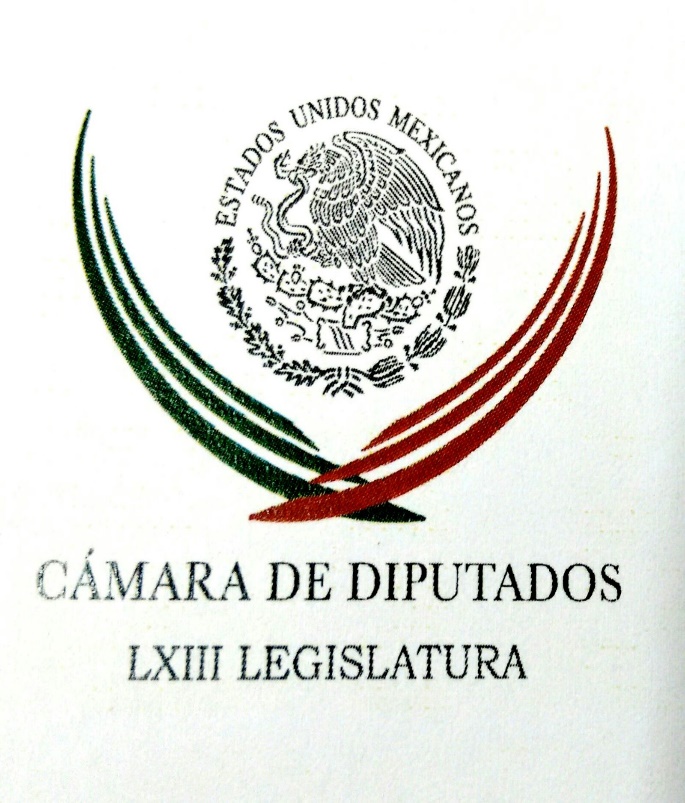 Carpeta InformativaPrimer CorteResumen: Jesús Sesma habla de la propuesta de establecer bancos de alimentos en zonas marginadas Lamentable que AMLO apueste por el retroceso y la violencia magisterial: MeadeAnaya afirma que no solo ganará el debate sino la PresidenciaLópez Obrador realizará gira proselitista por municipios de Sonora Luis Videgaray realiza visita de trabajo a FranciaAMLO propone ideas que pueden dañar a México: CalderónEx subsecretario de Desarrollo Social de Chihuahua acusa a Javier Corral de omisionesTribunal Superior de Justicia de Brasil podría dejar a Lula en libertad16 de abril de 2018TEMA(S): Trabajo LegislativoFECHA: 16/04/2018HORA: 05:23NOTICIERO: De MadrugadaEMISIÓN: Primer CorteESTACION: 90.5 FMGRUPO: Imagen0Jesús Sesma habla de la propuesta de establecer bancos de alimentos en zonas marginadas Arturo Pérez Escamilla, reportero: El coordinador de los diputados del Partido Verde, Jesús Sesma Suárez, se refirió a la propuesta de su partido de establecer bancos de alimentos, particularmente en las zonas marginadas del país, con el propósito de combatir el hambre de los mexicanos que se encuentran en pobreza. Sesma Suárez explicó la propuesta del Partido Verde, se establecería obligatoriamente de que las centrales de abasto, mercados, tiendas de autoservicio, restaurantes, entre otros, transporten y entreguen a los bancos de alimentos los productos que no sean comercializados y se encuentren aptos para el consumo. Los costos de traslados serán deducibles de impuestos. El diputado ecologista señaló que actualmente existen empresas que cuentan con programas de donación de alimentos para los bancos de alimento de México, pero dichas donaciones no son obligatorias. En 2015, 42 bancos lograron recolectar dos millones 720 mil kilos de alimentos, lo que equivale a 0.014 por ciento de lo que se desperdicia al año, por ello la importancia de la propuesta del Partido Verde. Duración 1’30’’, nbsg/m. INFORMACIÓN GENERALTEMA(S): Información GeneralFECHA: 16/04/18HORA: 07:15NOTICIERO: SDP Noticias EMISIÓN: Primer CorteESTACIÓN: OnlineGRUPO: SDP 0Lamentable que AMLO apueste por el retroceso y la violencia magisterial: MeadeEl candidato del Partido Revolucionario Institucional (PRI), José Antonio Meade, se volvió a lanzar contra su contrincante, Andrés Manuel López Obrador por el tema magisterial.En su cuenta de Twitter, lamentó que el candidato del Movimiento Regeneración Nacional (Morena) “apueste por el retroceso y la violencia magisterial”.En tanto, afirmó que él se pone de lado de los buenos maestros, por lo que ofreció apoyarles con capacitación y salarios dignos. “Vivirán mejor”, aseguró el candidato de la coalición “Todos por México”.“No hay futuro promisorio sin educación de calidad”, acotó.Ese tuit es a propósito del pasado sábado, cuando presuntos integrantes de la Sección 22 de la Coordinadora Nacional de Trabajadores de la Educación (CNTE) agredieron militantes del PRI y el Verde en un mitin de campaña de Meade en Puerto Escondido, Oaxaca.El candidato priista acusó a López Obrador de “convocar y solapar” violencia en el proceso electoral. ys/m.TEMA(S): Información GeneralFECHA: 16/04/18HORA: 00:00NOTICIERO: MVS Noticias EMISIÓN: Primer CorteESTACIÓN: OnlineGRUPO: MVS0Anaya afirma que no solo ganará el debate sino la PresidenciaEl candidato de la coalición “Por México al Frente”, Ricardo Anaya, aseguró que no solo ganará el próximo debate del 22 de abril sino la Presidencia y si bien será un ejercicio para que se conozcan las propuestas de los candidatos, no tiene pensado tomar días para prepararse “por lo que continuará con las actividades de campaña normal, al tratarse de un episodio más en el proceso electoral”. En la conferencia mañanera, indicó que los ciudadanos podrán contrastar ideas, perfiles, propuestas y será un ejercicio democrático útil para que los ciudadanos decidan su voto, por lo que hablará de frente, con la verdad y con propuestas.“Sobre todo es la oportunidad de que los ciudadanos puedan contrastar perfiles, ideas, propuestas, estoy seguro que será un ejercicio democrático para los votantes de cara a decidir su voto, -lanzar las piedras o margaritas- ninguna de las dos -los guantes- ninguna de las dos -el nocaut- va hacer un buen ejercicio, una confrontación de ideas, de temperamento... Voy a ganar el 1 de julio de manera contundente y voy hacer el próximo presidente de México -y el debate-también”. Anaya rechazó tener algún temor de sus adversarios al ser el candidato más joven de la contienda presidencial.Además, reiteró su llamado a evitar la violencia en los mítines y exigió a las campañas del PRI y de Morena que actúen de forma pacífica y civilizada. Desde un hotel de la colonia Anzures, lanzó una propuesta anticorrupción porque México ocupa el puesto 135 de 180 países en naciones corruptas y es la nación donde más sobornos ocurren en América latina y el Caribe. El plan consiste en cuatro puntos: un nuevo sistema de fiscalización del dinero en la política que sancione el uso de recursos de procedencia ilícita, el rebase de topes de campaña y de seguimiento al dinero con herramientas de inteligencia financiera; eliminar el uso de efectivo en los tres órdenes de gobierno para que los pagos no sean en efectivo; crear una plataforma virtual portátil que permita seguir los recursos públicos permanentemente, con la tecnología blockchain; y la reforma al artículo 102 constitucional, a fin de contar con las fiscalías General y Anticorrupción autónomas e independientes. ys/m.TEMA(S): Información GeneralFECHA: 16/04/2018HORA: 07:28NOTICIERO: Excélsior OnlineEMISIÓN: Primer CorteESTACION: OnlineGRUPO: ExcélsiorPresenta Anaya 4 propuestas para combatir la corrupciónDebido a los altos índices de corrupción en México y que colocan a éste como uno de los países con una alta tasa de incidencia en ese delito en el mundo, el candidato Presidencial de la coalición Por México al Frente, Ricardo Anaya, anunció cuatro medidas para combatir esta problemática.En conferencia, aseveró que la corrupción es un flagelo que sólo se puede combatir con el impulso de leyes para prevenir y castigar a quienes se les compruebe estar relacionados con un delito de este tipo. Esto no se va a resolver con voluntarismos, sino con reglas, leyes, instituciones que verdaderamente prevengan y sanciones cualquier acto de corrupción”, dijo.El primer punto de su propuesta es el crear un nuevo sistema de fiscalización de dinero en la política para sancionar el uso de dinero ilícito en el rebase de topes de gastos de campaña y que permita dar seguimiento con herramientas de inteligencia financiera en todo tiempo.El segundo es el eliminar el uso de efectivo en los tres órdenes de gobierno; es decir, “que por ningún motivo el gobierno pague en efectivo”, sino que todo se haga a través del sistema financiero.El tercer punto que mencionó Anaya Cortés fue la creación de una plataforma digital y portátil dar seguimiento a los recursos públicos, con ello facilitará a la ciudadanía conocer la asignación del dinero que aporta al erario público.Destacó que su cuarto punto es la insistencia en la reforma al artículo 102 constitucional “para contar con una Fiscalía General 100 por ciento autónoma e independiente del poder político”; así como una fiscalía anticorrupción con las mismas características.“No debemos resignarnos a que la corrupción sea un eterno problema. Los ciudadanos tenemos derecho de tener un gobierno íntegro, honesto, que rinda cuentas y dé resultados en beneficio de la gente”, aseguró Anaya Cortés. ar/mTEMA(S): Información GeneralFECHA: 16//04/2018HORA: 08:01 AMNOTICIERO: 20 Minutos OnlineEMISIÓN: Primer CorteESTACION: OnlineGRUPO: 20 MinutosLópez Obrador realizará gira proselitista por municipios de Sonora Andrés Manuel López Obrador, candidato de la coalición Juntos Haremos Historia a la Presidencia de la República, realizará una gira de tres días por municipios de Sonora. En la agenda de su página oficial, el aspirante de la alianza integrada por Morena, Partido del Trabajo (PT) y Encuentro Social, informa que este lunes llevará a cabo actividades proselitistas, a las 11:00 horas, en San Luis Río Colorado, en el Bosque de la Ciudad. Posteriormente, a las 16.00 horas, estará en la Plaza Hidalgo del municipio de Nogales. El martes, 17 de abril, a las 11:00 horas, visitará Guaymas, mientras que a las 13:30 horas estará en Pótam, y a las 17:00 horas hará campaña en Ciudad Obregón.  El miércoles, 18 de abril, el aspirante presidencial realizará actividades proselitistas en Navojoa, Sonora, donde estará a las 11:00 horas, para luego continuar su gira hacia Los Mochis, Sinaloa, donde encabezará un mitin a las 17:00 horas. bmj/mTEMA(S): Información GeneralFECHA: 16/04/2018HORA: 07:22NOTICIERO: FórmulaEMISIÓN: Primer CorteESTACION: OnlineGRUPO: Fórmula0AMLO sigue subiendo en preferencias; Meade y Anaya empatan en segundo: encuestaA 16 días de haber iniciado las campañas políticas y si la elección presidencial fuera hoy, el candidato de la coalición "Juntos Haremos Historia", Andrés Manuel López Obrador ganaría indudablemente en las urnas con el 41.9 por ciento de la intención de voto.De acuerdo con la encuesta México Elige-SDPnoticias realizada del 11 al 14 de abril a 25 mil nueve mexicanos de 18 años en adelante residentes en México con acceso a Facebook, López Obrador sumó en los primeros 16 días de campaña 2.4 puntos más a la ventaja que lidera desde noviembre de 2017.En tanto el candidato de la coalición Todos por México José Antonio Meade, continúa en el segundo lugar de la intención de voto, pero registra una pérdida de casi 3 puntos, acercándose a Ricardo Anaya quien permanece estancado en 19. Diez puntos más abajo del abanderado de la alianza "Por México al frente", se coloca su excompañera de partido, la candidata independiente Margarita Zavala.En esta encuesta ya se reincorpora a Jaime Rodríguez Calderón con 2.5 por ciento de la intención de voto, luego de que el Tribunal Electoral del Poder Judicial de la Federación (TEPJF) justificara su inclusión como una opción independiente más a la boleta presidencial. Duración 00’’, nbsg/m. TEMA(S): Información GeneralFECHA: 16/04/2018HORA: 07:03NOTICIERO: Enfoque NoticiasEMISIÓN: Primer CorteESTACION: OnlineGRUPO: Enfoque Luis Videgaray realiza visita de trabajo a FranciaEl Secretario de Relaciones Exteriores, Luis Videgaray Caso, inicia hoy una visita de trabajo de dos días a Francia. Sostendrá un encuentro con el Ministro de Europa y Asuntos Exteriores, Jean-Yves Le Drian, con quien conversará sobre los principales asuntos de la relación bilateral, temas de la agenda internacional y dará seguimiento a la Iniciativa Franco-Mexicana para la adaptación y la resiliencia frente al cambio climático en el Caribe, que suscribieron en diciembre pasado.Será el segundo encuentro de los Cancilleres en menos de cinco meses, después de la visita a México del Ministro Le Drian en noviembre pasado, lo que refleja el carácter estratégico de la relación y el alto nivel de diálogo político existente entre ambos países.Los Cancilleres se reunirán con el Consejo Estratégico Franco-Mexicano (CEFM), después de que el Presidente de la República, Enrique Peña Nieto, y el Presidente de la República Francesa, Emmanuel Macron, acordaran su relanzamiento y renovación en el marco de la visita de trabajo a París el 6 de julio de 2017.El CEFM es un foro de consulta único, creado en 2013 e integrado por distinguidas personalidades de ambos países, de los sectores público y privado, con la encomienda de emitir recomendaciones específicas a los dos gobiernos para incrementar los intercambios económicos y la cooperación cultural, educativa, técnica y científica.Asimismo, el Secretario Videgaray se reunirá con la Directora General de la Organización de las Naciones Unidas para la Educación, la Ciencia y la Cultura (Unesco), Audrey Azoulay, con quien suscribirá un Acuerdo para el establecimiento en México del Centro Regional sobre Seguridad Hídrica (Cershi), que tendrá por objetivo contribuir a mejorar las condiciones de salvaguarda de los recursos hídricos en el país ante riesgos meteorológicos como huracanes, inundaciones, heladas, sequías y frentes fríos. ar/mTEMA(S): Información GeneralFECHA: 11/04/2018HORA: 00: 00NOTICIERO: El Sol de México OnlineEMISIÓN: Primer CorteESTACION: OnlineGRUPO: OMGCerrar el actual aeropuerto sería contraproducente: SheinbaumPese a las posibles pérdidas económicas, Claudia Sheinbaum, candidata de la coalición Juntos Haremos Historia a la Jefatura de Gobierno, no cede un milímetro y rechaza las construcciones del Nuevo Aeropuerto Internacional de México y de la planta de termovalorización, reprueba el abuso en los recursos públicos para dar beneficios como seguros de gastos médicos mayores a los funcionarios, así como señala sin miedo la corrupción y a la par dice: “No vamos a hacer locuras”.La coherencia de sus propuestas la respaldan, aunque al ser entrevistada en las instalaciones de El Sol de México, deja en el aire algunas preguntas, como si se perderá credibilidad ante los empresarios con la cancelación de desarrollos como el aeropuerto y cierra con prisa el tema de la reconstrucción.Usted ha dado los argumentos para que no se construya el nuevo aeropuerto en Texcoco, debido a que el hundimiento de sus suelos generarían constantemente costos para subsanar los problemas en las pistas, pero en estos momentos¿Realmente se puede terminar con ese proyecto en el que ya se han invertido millones de pesos? ¿No generaría desconfianza entre los inversionistas?(Sobre este último cuestionamiento no da respuesta).Cerrar el actual aeropuerto sería contraproducente para la Ciudad de México. Sí hace falta un nuevo aeropuerto, pero no es necesario cerrar el actual. Las grandes ciudades del mundo tienen dos o tres aeropuertos. Por eso Andrés Manuel (López Obrador) propone que se use como un secundario el de Santa Lucía y así cubrir la demanda.Cerrar las terminales del aeropuerto en el oriente de la ciudad perjudicaría no solo al gobierno, porque queda un espacio de 700 hectáreas, que serían costosísimas de sanar para poder crear una zona verde.Es tan grande el terreno… 700 hectáreas para un gobierno es imposible de resolver en términos de inversión, se requiere el apoyo de la iniciativa privada y hasta el momento no se tiene absolutamente nada, solo la intención de cerrarlo.¿Y no pueden funcionar el actual aeropuerto y el nuevo, como acaba de sugerir?No. Por la zona sería imposible coordinar vuelos simultáneos, uno causaría tráfico aéreo al otro. Hay una cuestión que no se entiende de querer hacer el nuevo aeropuerto en Texcoco, donde por cierto están en riesgo varias especies de aves migratorias. Parece que se quiere dar ciertos beneficios particulares.¿Será la planta de termovalorización una fuente que realmente ayude en la eliminación de desechos y que contribuya con la fuente de energía para el Metro?Yo no creo que quemar la basura sea la opción. Lo que se debe incentivar es el reúso, el reciclaje... En la administración de Marcelo Ebrard se le obligó a cerrar el bordo poniente. Aunque hay todavía existe la planta de composta de la que poco se dice.Lo que haré en mi administración será cancelar los contratos que autorizan la construcción de esta planta e impulsar un sistema de reintegración de la basura que también representa una industria. (Sheinbaum es doctora en Ingeniería Ambiental y tiene una maestría en Ingeniería Energética).De llegar a ser la Jefa de Gobierno ¿habrá una cacería de brujas para ir contra quienes hicieron todo tipo de contratos ilegales?De ninguna manera se puede hablar de una cacería de brujas. Habrá mucho por revisar, con la Contraloría revisaremos con mucho cuidado cada uno de los contratos y de encontrar anomalías se procederá conforme a la Ley.No vamos a hacer locuras, (dice al hacer alusión a la administración de Miguel Mancera a la que ha criticado desde la aplicación de las fotomultas que ha prometido desaparecerán, construcciones irregulares y contratos con favores).El que tengas a Marcelo Ebrard en tu equipo de campaña ¿no te resta puntos?De ninguna manera. Marcelo está como mi asesor en materia de seguridad. Si recuerdan bien fue en su administración cuando la seguridad pública estuvo en su mejor momento.Pero la situación de la seguridad es distinta ahora de cuando Marcelo Ebrard era jefe de gobiernoNo (responde rápido, tajante y sin dudar), la seguridad pública es la misma, pero no se aplican las medidas correctas para que sea preventiva.¿Tienen que entrar las fuerzas federales a la ciudad para atacar el crimen como se ha hecho en Tláhuac?Ni siquiera se tiene un diagnóstico de la seguridad en la ciudad, ¿cómo entonces se puede pensar en estrategias para acabar de raíz con el problema?El tema de la seguridad se encuentra en la impartición de justicia, no con las fuerzas federales. Se tienen que reforzar los ministerios públicos, se tiene que empoderar a los jueces y dar certeza a la aplicación de la Ley. Es desde ahí desde donde se tiene que recuperar el Estado de Derecho.¿Cuál es su ideal de ciudad?La mejor ciudad es aquella en la que no hay desigualdad de oportunidades (y acota rápido para evitar que se sobreponga una idea de socialismo). En nuestra ciudad no es lo mismo tener el mismo ingreso pero vivir en Las Lomas que vivir en Iztacalco. Es necesario darle las mismas oportunidades a la gente en cualquier punto de la ciudad.Se ha dado privilegio a quien vive en la zona empresarial de la ciudad, casi todos los servicios se concentran aquí, y es injusto que en esta misma ciudad quienes, por ejemplo, viven en La Magdalena Contreras, tengan que hacer hasta tres horas para llegar a sus destinos.No solo basta tener cámaras de vigilancia, sino que es un asunto de coordinación desde el C5.¿Hay que invertir en el Metro?El Metro ha estado abandonado por décadas. En los 80 el servicio no le pedía nada a los similares de las principales ciudades del mundo, en algunos casos era hasta mejor. Pero hubo malas administraciones. Se subió el costo del boleto del Metro a cinco pesos para hacer mejoras, que son urgentes, y nadie hemos visto esas mejorías. ¿A dónde se está yendo ese dinero?Sugirió colocar teleféricos en zonas alta, como las que hay en la delegación Gustavo A. Madero. Pero el ejemplo del Mexicable que opera en Santa Clara, Ecatepec, en el Estado de México ha tenido fuertes críticas.El punto de ese sistema de transporte en el Estado de México es que no conecta con nada, solo baja y tienes que tomar otros transportes. La intención con el proyecto que yo tengo es conectarlo con el Metro (se refiere a las colonias San Juan y Guadalupe Ticomán para que tengan un acceso rápido a la estación 18 de Marzo de la Línea 3).En materia de conectividad se ha fallado. La Línea 7 del Metrobús es un ejemplo. La ciclovías son otra situación. Es bueno que se incentive en la población el uso de la bicicleta, pero también en estos casos hay que saber planearla.¿Cómo poner en marcha los proyectos, de dónde salen los recursos?Para empezar vamos a restablecer la austeridad republicana, lo que significa acabar con los privilegios de altos funcionarios y con la corrupción. Tan solo los gastos suntuarios de los funcionarios, como son los seguros de gastos médicos mayores, representan un ahorro de 25 mil millones de pesos.Hay un tema importante. El pasado 19 de septiembre mucha gente perdió su vivienda, descubrió que vivía sobre una grieta. Ahora sabemos que construir ahí es un riesgo latente, pero sus habitantes no quieren dejar sus casas y el gobierno… (Sheinbaum interrumpe, tal vez por la prisa porque ya ha tenido que recorrer un evento o para evitar tocar otros puntos sensibles)Ya no se puede exponer a la gente en estas zonas, tiene que haber un diálogo con ellas. Es increíble que a estas fechas no se tenga un censo. Cuando sucedió el sismo del 85 en un mes ya se tenía ese censo, ya se sabía lo que se necesitaba, y ahora ni un plan concreto hay.¿Tienes un proyecto para la reconstrucción?Sí.¿Listo para ponerse en práctica?Sí. (Dice con media sonrisa que se apaga en cuanto se levanta de su silla).TEMA(S): Información GeneralFECHA: 16/04/2018HORA: 07:41 AMNOTICIERO: Político.mx OnlineEMISIÓN: Primer CorteESTACION: OnlineGRUPO: Político.mxAMLO propone ideas que pueden dañar a México: CalderónFelipe Calderón, expresidente de México, aseguró que Andrés Manuel López Obrador propone ideas que pueden dañar a México, que le ganó limpiamente las elecciones del 2006, por lo que ninguna de las acusaciones que le hizo las pudo demostrar, además que a México no le convienen las propuestas económicas y de seguridad de AMLO e insistió que darle amnistía a criminales es dejarles hacer lo que quieran y aceptó el candidato de la alianza Juntos Haremos Historia, tiene una característica positiva, ser perseverante.En entrevista con Carlos Loret de Mola, señaló que José Antonio Meade es el candidato de un partido corrupto Ricardo Anaya está "tocado", luego de ser involucrado en irregularidades de su patrimonio, Anaya es una persona deshonesta; Margarita Zavala puede jalar el voto contra AMLO y el PRI, y señaló que todos los candidatos tienen virtudes y defectos pero para él, la mejor es su esposa.Aseguró que la estrategia que implementó contra la violencia fue para defender a las familias de México y que el término de "Guerra” fue impuesto por sus adversarios, que en su gobierno se dio la tasa más baja de disminución del crimen, además que combatir a los criminales no fue un error de su Gobierno y que el error fue no haberlos combatido durante años, también que construyeron una policía confiable en su administración, pero que hubo excepciones y acusó que como gobernador de Guerrero, Ángel Aguirre no quiso limpiar a los policías y aceptó que enfrentamos la mayor crisis económica a nivel mundial y de seguridad en México.Calderón también dijo que para muchos, es el "villano favorito" que de todo lo culpan, pero que cuando terminó su sexenio tenía una alta aprobación en las encuestas.Señaló que sigue siendo panista, por lo que no tiene puesto en la campaña de Zavala, que va empezando la campaña y cree que Margarita Zavala va a ir ganando terreno, que puede competirle al primero en las encuestas que es López Obrador y que si hablan de declinaciones, mejor que Ricardo Anaya decline por Zavala. Además que para él una segunda vuelta electoral podría solucionar muchos problemas en México, somos el único país que no tiene segunda vuelta."En algunas regiones la corrupción ocurre debajo de la mesa, en otras sobre la mesa, ¡pero en América Latina tiende a incluir la mesa...!" bmj/mTEMA(S): Información GeneralFECHA: 16/04/2018HORA: 05:31NOTICIERO: Excélsior OnlineEMISIÓN: Primer CorteESTACION: OnlineGRUPO: Excélsior'No nos preocupa la elección'; entrevista con Frédéric GarcíaSin importar el resultado de la elección presidencial, las empresas extranjeras instaladas en el país seguirán invirtiendo, aseguró Frédéric Garcia.“Independientemente de la opción política que definan los electores mexicanos que gobierne el país, nosotros seguiremos aquí porque estamos convencidos de que México tiene el potencial de convertirse en el quinto exportador del mundo en algunos años”, aseguró el representante de medio centenar de multinacionales aglutinadas en el Consejo Ejecutivo de Empresas Globales, que en el país generan 500 mil empleos directos y 1.5 millones de indirectos. En entrevista con Excélsior destacó que las empresas globales no tuvieron la intención de dejar de invertir en México ni cuando estuvo en riesgo el Tratado de Libre Comercio de América del Norte (TLCAN). “Aunque actualmente sabemos que existen altas probabilidades de México, Estados Unidos y Canadá lleguen a un acuerdo durante las siguientes semanas, hubo momentos álgidos, que no nos hicieron dudar de quedarnos”.De acuerdo con el líder de las compañías responsables del 40% de la Inversión Extranjera Directa en México, esto responde a que además del TLCAN, el país cuenta con once tratados de libre comercio, adicionales, con cuarenta y seis países; treinta y dos acuerdos para la promoción y protección recíproca de las inversiones con treinta y tres países, y nueve acuerdos de alcance limitado.Las inversiones que hacen nuestras empresas son transexenales, sobre todo en una economía como la mexicana, que con medidas internas puede convertirse en una potencia exportadora”.Para lograrlo resaltó que durante los siguientes días sostendrán encuentros privados con los candidatos a la Presidencia para presentarles su Visión 2030 ante la Cuarta Revolución Industrial: Propuestas para la productividad, el crecimiento y la inclusión social.En ella exponen más de 100 políticas públicas para lograr que el país se convierta en el quinto exportador más importante del mundo, un lugar que actualmente es ocupado por Corea del Sur, “una nación que hace 10 años tenía una economía menos desarrollada que la mexicana, lo que nos demuestra que esta meta es posible”.Dijo que las medidas también están enfocadas a duplicar la productividad laboral nacional, incrementar el Producto Interno Bruto (PIB) pér capita y multiplicar las oportunidades de desarrollo social al crear un millón de empleos formales al año.La petición principal de estas empresas, que generan 10 por ciento del PIB, es fortalecer el Estado de derecho, establecer una gobernanza eficaz, mantener la estabilidad macroeconómica, continuar con la implementación de las reformas estructurales e incrementar la seguridad física y patrimonial.También solicitarán transparentar las empresas proveedoras de los gobiernos federal y estatal y que éstos dejen atrás los pagos en efectivo y realicen todas sus operaciones vía bancaria.La idea es entregar este documento a los candidatos presidenciales para que nos digan las propuestas que se comprometen a llevar a cabo y con cuáles no coinciden”.Destacó que las empresas toman sus decisiones de inversión en función de la competitividad de cada uno de los países, por lo que es de suma relevancia tomar en cuenta este proyecto que busca colocar a México en el mapa de los negocios mundiales. ar/mTEMA(S): Información GeneralFECHA: 16/04/2018HORA: 07:28NOTICIERO: En los Tiempos de la RadioEMISIÓN: Primer CorteESTACION: 103.3 FMGRUPO: Fórmula0Joaquín López-Dóriga. Conferencia de prensa de Magistrados del TEPJF Joaquín López-Dóriga, colaborador: Lo que no hacen nunca los magistrados del Tribunal Electoral del Poder Judicial de la Federación es citar a una conferencia de prensa, la citaron la semana pasada en la que tres de los cuatro magistrados que votaron a favor de la candidatura de Jaime Rodríguez, que lo pone en la boleta electoral, quisieron hacer su responsabilidad en el fallo, y al final culparon al INE. En esa conferencia de prensa estuvo presente la presidenta del Tribunal, Janine Otálora que votó en contra de que Jaime Rodríguez estuviera en la boleta, de la mano con Felipe de la Masa y Reyes Rodríguez, que hicieron la minoría, los otros cuatro hicieron la mayoría a favor de Jaime Rodríguez, pero no habló la presidenta del Tribunal. Sin embargo su expresión retrataba todo, el rechazo al fallo, y demás de remate dijeron que sólo podían hacer los reporteros tres preguntas ¿de qué se trata? Duración 1’15’’, nbsg/m. TEMA(S): Información GeneralFECHA: 16//04/2018HORA: 00:00NOTICIERO: 24 Horas OnlineEMISIÓN: Primer CorteESTACION: OnlineGRUPO: 24 HorasEx subsecretario de Desarrollo Social de Chihuahua acusa a Javier Corral de omisionesEl ex Subsecretario de Desarrollo Social de Chihuahua, Hugo Almada, manifestó que el gobernador panista Javier Corral es responsable de omisión, al permitir que la Secretaría de la Función Pública (SFP) del estado efectuara irregularidades para separarlo del cargo el 17 de julio de 2017, acusándolo de acoso laboral.“La Secretaría de la Función Pública cometió toda una serie de irregularidades en el proceso, no se apegó a derecho; el gobernador, en todo caso, es responsable de omisión de lo que sucede en su gobierno”, consideró Almada en una entrevista con 24 Horas.Aseguró que está pidiendo que se dé a conocer la verdad, ya que la maestra Elvira Urrutia, supuesta afectada, fabricó testigos falsos, además de que se trató de una denuncia por discriminación laboral y no de acoso, en una demanda fechada el 12 de junio de 2017.“El argumento que da es que di más proyectos a los otros jefes de departamentos y menos a ella; después de eso dice que porque ellos eran hombres y, a partir de ahí, pretende hacer un alegato de discriminación laboral, lo que verdaderamente es de alucine”, consideró el ex funcionario.Abundó que la mujer señaló en su declaración que ella era coordinadora operativa, lo cual no es comparable con los otros puestos, “todo esto queda fehacientemente mostrado en las audiencias del proceso, el problema es que la Secretaría operó sin ningún apego a derecho”.Recordó que el 6 de abril, la Secretaría le notificó la resolución del caso, la cual lo señala como responsable y se le establece como sanción una amonestación por escrito, que es la menor de las establecidas en la Ley.“La resolución aparentemente ya no tendría ningún efecto, porque a ocho meses de estar separado del cargo, que me den una amonestación la puedo mandar al cajón, después de ver tantas irregularidades elegí no quedarme callado y no busco regresar al cargo”, detalló.Almada destacó que la situación inició cuando se negó al manejo discrecional e ilegal de los recursos públicos y a desistir en su intento de gestionar recursos para el municipio Juárez.“Estas son dos de mis luchas históricas y no renuncié a ellas por la amenaza de ser destituido. Cierto es también que nunca creí que bajezas como las realizadas en mi contra fueran parte de las formas de operar de este gobierno”, expresó el ex funcionario.Indicó que también los acusaron organizaciones civiles, supuestamente por desviar 30 millones de pesos sin ningún sustento y con información que provenía de la Secretaría de Desarrollo Social del estado. “Un gobierno que se presenta como paladín de la democracia en lo externo está obligado a garantizar los procedimientos mínimos que corresponden”.Este lunes, el gobernador de Chihuahua, Javier Corral, presentará a la Suprema Corte de Justicia de la Nación (SCJN) un recurso de revisión sobre la resolución del Décimo Tribunal Colegiado de Circuito, que concedió a la Federación atraer la investigación sobre Alejandro Gutiérrez, ex secretario General Adjunto del Comité Ejecutivo Nacional del PRI, señalado por desviar 250 millones de pesos del erario estatal.“Vamos a presentar un recurso de revisión, para que la Corte revise si la sentencia dictada por el colegiado se dictó apegada a derecho”, expuso el panista en el marco de una asamblea informativa en la Plaza del Ángel, en la capital del estado.Fuentes consultadas por 24 HORAS manifestaron que las acciones que pretende realizar Corral no surtirán efecto y que sólo servirán para ganar tiempo.“Lo que pasa es que todas sus investigaciones están fundadas en testigos protegidos y esa figura en realidad no existe, y en cuando llegue a un Tribunal Federal se van a tener que desahogar pruebas, pero no han hecho nada”, detallaron.El dirigente estatal del PRI, Omar Bazán, calificó como grave la estrategia anunciada hoy por Javier Corral en su “desangelado mitin de campaña”.Hizo un respetuoso llamado a los órganos electorales para que frenen al gobernador Javier Corral quien, dijo, ha violentado diversas disposiciones legales en su afán por favorecer a sus candidatos.Su evento político disfrazado de una “asamblea informativa” es solo una muestra del uso faccioso del poder que está ejerciendo el gobernador, afirmó.El líder local del PRI señaló que el problema no es el combate a la corrupción, el problema es que Corral lo tome como argumento para “no trabajar”. bmj/mTEMA(S): Información GeneralFECHA: 16/04/18HORA: 05:30NOTICIERO: El Heraldo de México OnlineEMISIÓN: Primer CorteESTACION: OnlineGRUPO: El HeraldoPierde Alejandro Murat control de la CNTEAl gobernador de Oaxaca, Alejandro Murat, se le salió de las manos la seguridad durante el mitin de José Antonio Meade Kuribreña en Puerto Escondido, donde se registró un disturbio entre integrantes de la Coordinadora Nacional de Trabajadores de la Educación (CNTE) y simpatizantes del candidato.Murat tampoco ha podido controlar a los maestros disidentes, quienes recientemente han realizado bloqueos en la entidad ante la falta de acuerdos con el gobierno. Apenas en marzo, la sección 22 de la CNTE pidió al Gobierno Federal y local que se instalara una mesa de trabajo para tratar temas como la evaluación docente.El sábado, los integrantes de la Coordinadora retaron a las autoridades locales, que permanecieron sólo como espectadores. Minutos antes de que comenzara el acto político de Meade, comenzó el enfrentamiento en el que los involucrados arrojaron rocas y restos de escombros, lesionando a reporteros que cubren la campaña de Meade Kuribreña.Fueron tan solo 10 minutos en los que personas que dijeron pertenecer a la Sección 22 de la CNTE se enfrentaron a otros civiles afuera de la alcaldía de Puerto Escondido. A pesar de que había elementos policiales en la zona, éstos no intervinieron para detener la gresca y esperaron a que los rijosos se dispersaran. Mientras se registraba el enfrentamiento, Meade daba su discurso, acompañado de Alejandro Murat.En su cuenta de Twitter, Meade Kuribreña condenó lo ocurrido y señaló que los agresores son allegados a Andrés Manuel López Obrador. “Condeno enérgicamente los actos de intolerancia y agresión cometidos por integrantes de la CNTE en Oaxaca. No contentos con torpedear la calidad educativa de nuestros niños y jóvenes, apuestan por la vía violenta como expresión.Recordemos que son los aliados de @lopezobrador_”, indica el tuit. El candidato aseguró, en un comunicado de prensa, que defenderá la calidad de la educación y apoyará el crecimiento de los maestros. Enrique Ochoa Reza, presidente del CEN del PRI, repudió la agresión de la CNTE en Oaxaca. ar/mTEMA(S): Información GeneralFECHA: 16/04/2018HORA: 07:28NOTICIERO: En los Tiempos de la RadioEMISIÓN: Primer CorteESTACION: 103.3 FMGRUPO: Fórmula0Joaquín López-Dóriga. Robo de combustible en auge por impunidad Joaquín López-Dóriga, colaborador: El robo de combustible a los ductos de Pemex está en auge porque tiene un principio y final de impunidad, impunidad desde el robo, impunidad en el castigo, impunidad en la venta. Le quiero decir que, de acuerdo con datos de Pemex, en 2006 se registraron 213 tomas clandestinas, en 2017 subieron de 213 a diez mil 363 y de los siete mil millones de pesos de pérdidas por el robo de combustible en 2012 saltó a 30 mil millones en 2017. ¿Cuál es el motivo de este auge? El auge es la impunidad, esa es la razón. La impunidad es la realidad, base y causa del florecimiento y apogeo del robo de combustible en México, la impunidad, la impunidad procesal. Duración 1’10’’, nbsg/m. TEMA(S): Información GeneralFECHA: 16/04/18HORA: 00:00NOTICIERO: MVS Noticias EMISIÓN: Primer CorteESTACIÓN: OnlineGRUPO: MVS0Tribunal Superior de Justicia de Brasil podría dejar a Lula en libertadUna decisión del Tribunal Superior de Justicia (TSJ) de Brasil podría liberar al ex presidente Luiz Inácio Lula da Silva en cuestión de días y asestar el golpe más duro a la batalla del país sudamericano contra la corrupción, dijeron fiscales y jueces. Varios jueces del TSJ ya han dejado en claro que quieren revocar una decisión de 2016 que permitió encarcelar a acusados una vez que sus condenas fueron confirmadas tras una primera apelación, la única razón por la que Lula y varios políticos y hombres de negocios están actualmente tras las rejas.Los críticos consideran que la decisión niega a los acusados el derecho constitucional de agotar todas las instancias del proceso de apelaciones antes de ser detenidos. El juez del Tribunal Superior Marco Aurelio Mello decidirá esta semana si eleva al pleno del TSJ una moción contra el fallo de 2016. Sin embargo, referentes de la lucha anticorrupción en Brasil, incluido el juez Sergio Moro que ordenó el arresto de Lula días atrás, dijeron que cambiar la decisión dañaría seriamente su cruzada contra la corrupción. Revertir la decisión implicaría no sólo la libertad de Lula, quien lidera los sondeos de intención de voto para la elección presidencial de octubre, sino de muchos otros políticos y empresarios condenados por corrupción. Otras figuras políticas, como el propio presidente Michel Temer, que enfrentan juicios por sobornos o están siendo investigados, también se beneficiarían del cambio si finalmente son hallados culpables. La decisión del tribunal superior de hace dos años "expresaba la idea de que la impunidad y la corrupción van de la mano", dijo Moro vía correo electrónico. "Tengo la enorme esperanza de que la Corte Suprema no revierta su precedente", añadió.Antes del dictamen del 2016, los criminales de guante blanco con suficiente fortuna para pagar abogados podían presentar un sinfín de apelaciones y mantenerse en libertad hasta que sus casos agotaban el extenso y complejo sistema legal brasileño. ys/m.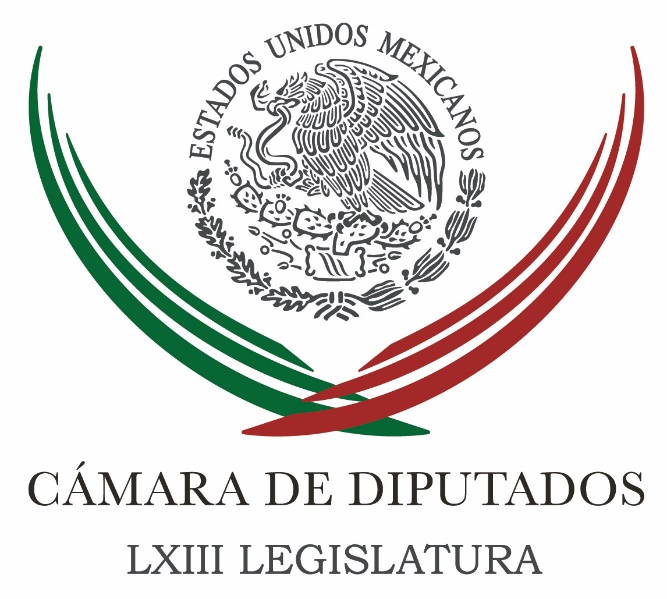 Carpeta InformativaSegundo CorteResumen:Donación debe ser por voluntad personal, no por 'recolección' del Estado: MorenaVacunas, vitales para prevenir enfermedades y evitar epidemias: diputadaSecretaría de Turismo creará sistema con estadísticas del sectorSEP inicia transición para emitir cédulas profesionales electrónicasEl padre de José Antonio Meade no es el autor del FobaproaOrdenan bajar spot de Anaya en que aparece BarralesAMLO advierte más guerra sucia en su contra por debatePide CNDH protocolos para proteger a alcaldesJavier Corral afirma que Chihuahua podría ser el estado que lleve a Peña Nieto a los tribunales internacionalesLunes 16 de abril 2018TEMA(S): Trabajo LegislativoFECHA: 16/04/2018HORA: 00.00NOTICIERO: MVS Noticias OnlineEMISIÓN: Segundo CorteESTACIÓN: OnlineGRUPO: MVS ComunicacionesDonación debe ser por voluntad personal, no por 'recolección' del Estado: MorenaLa bancada del Movimiento de Regeneración Nacional (Morena) en la Cámara de Diputados, reiteró su rechazo al dictamen aprobado en comisiones y que prevé implementar la donación “tácita” de órganos. La diputada Maricela Contreras, señaló que la donación debe realizarse de manera voluntaria, como un ejercicio de autodeterminación del ciudadano y no como un proceso de “recolección” donde el Estado se apropiará de los cuerpos de las personas cuando estas fallezcan. “No debemos darle facultad al Estado para apropiarse de los cuerpos de las personas; la donación de órganos es un tema de autodeterminación”, recalcó. El tema podría ser discutido en el Pleno de San Lázaro, en la sesión ordinaria de este martes 17 de abril.Contreras Julián indicó que las polémicas reformas a la Ley General de Salud, pretenden promover la donación de órganos, tejidos y células prácticamente de  manera “forzosa”, pues todo aquel que no lo exprese en un documento oficial o a través de los medios que disponga el Estado, al fallecer se convertirá automáticamente en donador y las instituciones de salud dispondrán de sus restos como mejor consideren. Agregó que para su bancada, los cambios en la materia tampoco garantizan la existencia de instalaciones, personal capacitado ni protocolos adecuados para dar un debido tratamiento a los órganos y tejidos que se extraigan a los fallecidos. Enfatizó que la minuta aprobada previamente en el Senado y a la que se hicieron algunos cambios en comisiones de San Lázaro, establece que toda persona mayor de edad, después de su muerte, dará su “consentimiento presunto”, para el uso de sus restos conforme lo determine el Estado a través de sus instituciones de salud, a menos que pueda expresar por escrito que no desea donar sus órganos en automático. Al calificar como “regresiva” esa normal, indicó que los gobiernos no pueden “apropiarse” de los cuerpos de las personas. Dijo que los legisladores de su fracción están conscientes de que en México hay más de 20 mil personas que esperan la donación de un órgano, 30 mil de acuerdo a argumentos de las bancadas que están a favor. Sin embargo, existen dudas sobre la capacidad del sistema de salud mexicano para recibir los órganos, darles un manejo adecuado y asegurar que los trasplantes serán exitosos, lo que también implica un riesgo para el receptor. “Debe darse un plazo de tres o cuatro años para que las instituciones de salud dispongan de mecanismos eficaces de atención a estos procedimientos y para que dentro del Presupuesto de Egresos de la federación se consideren y asignen los recursos necesarios”, abundó. Refirió que de acuerdo al Centro Nacional de Trasplantes (CENATRA), en 2007 se registraron 865 donaciones; y en 2016 fueron mil 965, pero en términos voluntarios, no forzosos. Alertó que la reforma en cuestión no prevé mecanismos para impedir que la donación “tácita” genere un manejo inadecuado, tráfico de órganos y tejidos; tampoco aclara los mecanismos para que las personas que no quieran donar, puedan dejar constancia de ello. Finalizó al señalar que la discusión del tema no se llevó a cabo de manera abierta, tampoco fueron convocados especialistas en la materia ni se analizaron a fondo las implicaciones médicas y presupuestarias. ys/m.TEMA(S): Trabajo LegislativoFECHA: 16//04/2018HORA: 10: 56 AMNOTICIERO: 20 Minutos OnlineEMISIÓN: Segundo CorteESTACION: OnlineGRUPO: 20 MinutosVacunas, vitales para prevenir enfermedades y evitar epidemias: diputada La diputada de Movimiento Ciudadano, Claudia Corichi García, afirmó que la vacunación es la mejor manera de prevenir muchas enfermedades y evitar epidemias. Consideró necesario generar conciencia y crear mecanismos para cuidar la salud y señaló que la prevención a través de las vacunas y un esquema de promoción de la lactancia materna prolongada pueden contribuir a mejorar las condiciones de vida de las futuras generaciones. Durante la conferencia “Retos de salud para una política de protección inmunológica hacia un esquema integral”, expuso que de acuerdo con la Organización Mundial de la Salud (OMS), cada año las vacunas salvan entre 2.5 y tres millones de vida. En su intervención, Federico Javier Ortiz Ibarra, expresidente de la Asociación de Infectología y Microbiología A.C, indicó que durante años se estableció que la vacunación es la mejor manera de prevenir enfermedades y evitar epidemias. Hoy en día, resaltó, “algunas de las enfermedades que se consideraban casi erradicadas como el sarampión, tosferina y difteria, son nuevamente amenazas” y advirtió que el sector con mayor riesgo de una epidemia son los jóvenes entre 18 y 35 años, por ser “el grupo más vulnerable para adquirir infecciones”.Aseguró que vacunar en edades muy tempranas permitió erradicar enfermedades; sin embargo, al dejar de circular el virus y crearse grupos susceptibles, a través de los famosos “grupos anti vacunas” -con mamás que creen, sin fundamentos sólidos, que éstas generan autismo-, ha creado grandes islotes susceptibles de adquirir el virus y generar una pandemia. Enfatizó en un comunicado que el sistema de salud no ha volteado a los jóvenes y el modelo de atención debe cambiarse en busca de una protección equitativa entre niños, adolescentes y adultos jóvenes, a fin de evitar la mortalidad en edades tempranas. Entre los dos y los 30 años se encuentra el mejor momento de respuesta inmune, la cual es un fenómeno de la propia defensa natural al entorno, pero después de los 30 empieza la inmunosenescencia, es decir, hacerse viejo inmunológicamente, lo cual está relacionado con el estilo de vida, comentó Ortiz Ibarra. Por ello, pidió legislar sobre una nueva cartilla de vacunación y un esquema de salud más completo para los adolescentes y adultos jóvenes o, de lo contrario, se enfrentarán grandes problemas y la esperanza de vida puede disminuir. bmj/mTEMA(S): Información GeneralFECHA: 16/04/2018HORA: 08: 36 AMNOTICIERO: Enfoque Noticias OnlineEMISIÓN: Segundo CorteESTACION: OnlineGRUPO: NRM ComunicacionesSecretaría de Turismo creará sistema con estadísticas del sectorLa Secretaría de Turismo (Sectur) y la Asociación de Secretarios de Turismo del País (Asetur) firmaron un convenio, para crear un sistema de información que permita conocer las estadísticas del turismo y así tomar decisiones más oportunas.Con la participación del Instituto Nacional de Estadística y Geografía (Inegi) como testigo, el acuerdo se firmó en el marco del Tianguis Turístico, que se llevará a cabo en esta ciudad sinaloense hasta el próximo 18 de abril.El Secretario de Turismo, Enrique de la Madrid, señaló que el convenio tiene como propósito fortalecer la capacitación para diseñar el sistema, coordinar acciones de plataforma tecnológicas y así avanzar en el uso del big data.“Con este sistema de información lograremos tener información más veraz sobre cuál es la realidad que vivimos y en materia turística para tomar decisiones e incluso generar alertas tempranas", añadió el funcionario federal. bmj/mTEMA(S): Información GeneralFECHA: 16//04/2018HORA: 10: 37 AMNOTICIERO: 24 Horas OnlineEMISIÓN: Segundo CorteESTACION: OnlineGRUPO: 24 HorasSEP inicia transición para emitir cédulas profesionales electrónicasLa Secretaría de Educación Pública (SEP), en el marco de la Estrategia Digital Nacional, inició el día de hoy el proceso de transición gradual para emitir las cédulas profesionales de manera electrónica, por lo que el servicio será mucho más eficiente, ágil y transparente.La primera etapa, que inició a partir de hoy, podrá obtener su cédula profesional electrónica bajo el nuevo sistema los egresados más recientes tanto del Instituto Politécnico Nacional (que obtuvieron su título profesional de 2015 a la fecha), como del Tecnológico Nacional de México (que realizaron el trámite de título entre 2008 a 2017).En la segunda etapa, que se extenderá desde la segunda semana de mayo hasta el 1 de octubre del 2018, se irán incorporando de manera gradual todas aquellas instituciones educativas del país que emitan sus títulos profesionales o de grado académico de sus egresados en formato electrónico y lo envíen a la Dirección General de Profesiones de la SEP, la cual los registrará y brindará a los profesionistas un servicio totalmente digital en la emisión de la cédula.La tercera etapa comenzará a partir del 1 de octubre, fecha a partir de la cual la prestación del servicio de emisión de la cédula profesional será 100% en línea. Para ello será necesario que las instituciones educativas envíen previamente a la Dirección General de Profesiones los títulos profesionales o de grado académico en formato electrónico.Cabe subrayar que esta es una condición indispensable para migrar a la cédula digital y para que dichas instituciones ofrezcan a sus egresados un servicio más eficiente, transparente y oportuno.Como es sabido, el proceso de emisión de cédulas profesionales se inició en el año 1946 en formatos tradicionales, alcanzando en un volumen de aproximadamente 750 mil solicitudes anuales, las cuales, por un exceso de demanda, no eran atendidas con la agilidad deseada, de tal manera que el servicio registró por años un importante rezago.Para quienes deseen ingresar al servicio con el fin de obtener sus cédulas profesionales en formato electrónico, el servicio está disponible a través de la Ventanilla Única Nacional www.gob.mx/cedulaprofesional. En este sitio, los usuarios encontrarán información clara y precisa sobre este servicio digital. bmj/mTEMA(S): Información GeneralFECHA: 16/04/2018HORA: 00:00 NOTICIERO: Verificado 2018 OnlineEMISIÓN: Segundo CorteESTACION: OnlineGRUPO: TelevisaEl padre de José Antonio Meade no es el autor del FobaproaDionisio Meade y García de León, padre del candidato presidencial José Antonio Meade, no es el creador del rescate financiero bancario, como da a entender una imagen que circula en redes sociales que ya ha superado las 55 mil interacciones.Sin embargo, Meade y González León sí participó en la creación del Instituto para la Protección al Ahorro Bancario (IPAB), encargado de dar continuidad a las operaciones iniciadas con el Fobaproa y sí votó por la aprobación de la Ley de Protección al Ahorro Bancario, la cual fue propuesta por el diputado priísta Ignacio García de la Cadena, junto con otros diez diputados, entre ellos, Dionisio Meade.También votó a favor de convertir los pasivos de Fobaproa en deuda pública en diciembre de 1998, cuando fue aprobada la Ley de Egresos de la Federación.El Fondo Bancario de Protección al Ahorro (Fobaproa) fue creado para enfrentar contingencias financieras. En enero de 1995, como resultado de la crisis financiera, los bancos se vieron imposibilitados a pagar sus créditos y el gobierno federal intervino utilizando el Fobaproa para respaldar sus adeudos, lo que se conoce como “el rescate bancario”.Dicho rescate financiero costó el 14% del PIB mexicano, según Enrique Cárdenas, economista y director del Centro de Estudios Espinosa Yglesias, quien durante siete años investigó el rescate de las instituciones financieras.El padre del candidato no participó en la creación del Fondo, ya que en 1990 trabajaba como director general adjunto de Administración y Jurídico del Banco Obrero.En 1995 tampoco participó en la votación legislativa para usar el Fondo en el rescate bancario. Cuando eso ocurrió Meade padre era secretario técnico de la Comisión de Hacienda de la Cámara de Diputados, pero no diputado, por lo que no podía votar. nbsg/m. TEMA(S): Información GeneralFECHA: 16//04/2018HORA: 09: 22 AMNOTICIERO: Fórmula OnlineEMISIÓN: Segundo CorteESTACION: OnlineGRUPO: FórmulaMeade regresará a Oaxaca, "faltaba más": Vanessa RubioLa portavoz de la campaña de José Antonio Meade, Vanessa Rubio aseguró que el candidato presidencial por la alianza "Todos por México", continuará viajando a Oaxaca a pesar de la confrontación que ocurrió en un mitin realizado en ese estado el pasado fin de semana.Entrevistada por Ciro Gómez Leyva dijo que de eso se trata de campaña, de visitar los estados y estar permanentemente en diálogo con la ciudadanía y "faltaba más que no pudiéramos regresar a Oaxaca".Pero calificó como "deplorable que existan estas prácticas autoritarias que, son inaceptables cuando lo que necesita el país es diálogo, es democracia y no estas prácticas tan aberrantes intolerantes de agresión y de violencia típicas de la gente que ha estado siguiendo a López Obrador, en este caso de la Sección 22 de la Coordinadora y que con ellos hizo un pacto".Precisó que es inaceptable la violencia en cualquier contexto, mucho menos en el electoral ya que así no se dirimen las elecciones y por otro lado se evidencia que López Obrador está en contra de la educación de calidad y que se ha comprometido entregarles la rectoría de la educación cuando se conducen de esta manera. bmj/mTEMA(S): Información GeneralFECHA: 16//04/2018HORA: 11: 49 AMNOTICIERO: Excélsior OnlineEMISIÓN: Segundo CorteESTACION: OnlineGRUPO: ImagenAdvierte CNTE a Meade: Si regresa a Oaxaca nos manifestamosIntegrantes de Sección 22 adherida a la Coordinadora Nacional de Trabajadores de la Educación (CNTE) advirtieron que si regresa el candidato de la coalición “Todo por México”, José Antonio Meade, a Oaxaca se volverán a manifestar en el evento que encabece.Durante las asambleas estatales se decidió que se realizarán manifestaciones pacíficas”, señaló Eloy López Hernández, secretario general de la Sección 22 en Oaxaca.Sobre la riña del pasado fin de semana, el líder sindical culpó a un grupo de taxista de ser los incitadores. “Ellos empezaron a provocar… incluso en las giras de Alejandro Murat nos llevan a este grupo de choque”.A los señalamientos de Meade sobre que son enviados del abanderado de “Juntos Haremos Historia”, Andrés Manuel López Obrador, dijo:Nosotros no somos enviados de nadie; tenemos más de 37 años, en que se ha consolidado la Sección 22. No somos mandados por ningún personaje como López Obrador… nadie nos manda”.Por otro lado, deslindó a la CNTE de los candidatos de Morena, Delfina Guzmán e Ignacio Valladolid, “nosotros no tenemos gente con esas características, incluso, uno de los principios mandata que dentro de nuestro gremio no tenemos candidatos”. bmj/mTEMA(S): Información GeneralFECHA: 16//04/2018HORA: 12: 03 AMNOTICIERO: Excélsior OnlineEMISIÓN: Segundo CorteESTACION: OnlineGRUPO: ImagenOrdenan bajar spot de Anaya en que aparece BarralesLa Comisión de Quejas y Denuncias del INE, por unanimidad, ordenó a la coalición “Por México al Frente”, bajar un anuncio de televisión en el que aparece la candidata a la jefatura de Gobierno de la Ciudad de México, Alejandra Barrales, por uso indebido de la pauta, ya que el spot se transmite a nivel federal, y está prohibido que aspirantes locales se promocionen en anuncios para la pauta nacional.De esta manera se otorga un plazo tanto a los partidos miembros de la coalición como a los concesionarios de radio y televisión para suspender la transmisión del anuncio.El domingo pasado el partido Morena solicitó al INE la remoción de ese anuncio, debido a la aparición de la candidata Alejandra Barrales, y los candidatos a cargos federales Luis Donaldo Colosio Riojas y Miguel Ángel Mancera, aunque la comisión explicó que estos dos últimos no tienen problema de salir en los spots por ser candidatos a nivel federal. bmj/mTEMA(S): Información GeneralFECHA: 16//04/2018HORA: 10: 41 AMNOTICIERO: Político.mx OnlineEMISIÓN: Segundo CorteESTACION: OnlineGRUPO: Político.mxAMLO advierte más guerra sucia en su contra por debatePrevio a su viaje a San Luis Rio Colorado, Sonora, el candidato presidencial de la coalición Juntos Haremos Historia, Andrés Manuel López Obrador, advirtió que esta semana se intensificará la guerra sucia en su contra y habrá una serie de ataques a los que buscará evitar contestaciones.“Van a intensificar la guerra sucia porque están apostando a como el domingo próximo domingo viene el debate. Van a empezar toda la campaña negra empezando la semana porque creen nos van a bajar, no les va a funcionar. No les va a servir es inútil su guerra sucia nada más se van a seguir exhibiendo", dijo ante su simpatizantes en Tecate, Baja California.López Obrador aunque no señaló directamente a ningún actor político, sugirió que los ataques vendrán de priistas que buscan según el evitar un inminente cambio de régimen.“Van a desatar la guerra sucia para no permitir que haya un cambio y que ganemos la Presidencia. Se van a dar cuenta esta semana, lo sé, porque los conozco muy bien, aunque se disfracen”, externó López Obrador.View image on TwitterView image on TwitterAndrés Manuel✔@lopezobrador_“La mafia del poder está al borde de un ataque de nervios, no les ha funcionado ni les funcionará la guerra sucia. Hagan lo que hagan no dejamos de crecer. Miren esta encuesta”.Durante su visita a este municipio fronterizo, el tabasqueño consideró que tras el debate del próximo domingo en Ciudad de México sus adversarios se darán cuenta que es el favorito para ganar las elecciones y con ello tal vez podrían reducirse los ataques."Se van a dar cuanta que ya no hay nada que hacer. Ya se irán preparando psicológicamente (...) Si digo, algo aquí en Tecate es noticia y le dan la vuelta, la vuelta”, dijo el político tabasqueño.Por otra parte, López Obrador, presentó su oferta educativa que contempla otorgar becas de acuerdo con el promedio que obtengan los alumnos de educación media superior y apoyos para pago de inscripciones en algunos jóvenes en situaciones de pobreza extrema.“Vamos a garantizar que todos los jóvenes puedan estudiar. Es mil veces mejor tener a los jóvenes estudiando que en la calle (....) 100 por ciento de inscripción a todos los jóvenes que quieran estudiar y becas. Todos los que estudien en la preparatoria su beca mensual para que no haya deserción”, declaró.El abanderado presidencial consideró que al mejorar la educación en el país se podría reducir el ingreso de jóvenes a la delincuencia organizada. bmj/mTEMA(S): Información GeneralFECHA: 16/04/2018HORA: 11:13 AMNOTICIERO: SDP Noticias OnlineEMISIÓN: Segundo CorteESTACIÓN: OnlineGRUPO: SDP NoticiasRecomiendan a PRI y PAN empezar a construir oposición ante inminente triunfo de AMLOLos partidos Revolucionario Institucional (PRI) y Acción Nacional (PAN) deberían de comenzar a construir una oposición que en seis años los lleve a la victoria, pues para este sexenio es inminente que gobierne Andrés Manuel López Obrador.Así lo recomendó periodista y escritor Federico Arreola Castillo, al destacar la encuesta de SDPnoticias y México Elige, aplicada en Facebook, cuyo resultado coloca a la cabeza en las preferencias electorales por la Presidencia al candidato del Movimiento Regeneración Nacional (Morena).“Yo pienso que esta es una elección decidida (…) Es impresionante la trayectoria de López Obrador. Tiene ya una ventaja casi de 20 puntos”, expuso en entrevista con Óscar Mario Beteta, en Radio Fórmula.“Al PRI y al PAN, y a la derecha en general, lo que le corresponde es administrar la derrota y a partir de ahí tratar de construir una oposición correcta a un gobierno diferentes, como nunca hemos tenido en México”, dijo.En este sentido el director general de SDPNoticias consideró que deberían de aprender del propio López Obrador que no se dejó apabullar en la derrota.Señaló que el candidato de la coalición “Todos por México”, José Antonio Meade, quien aparece en el segundo lugar en la encuesta de SDPNoticias y México Elige, es un gran político que rechazó el Banco de México, donde tendría trabajo seguro en la burocracia tecnocrática durante muchos años, para tomar el camino de la candidatura, el cual, ahora, consideró, no debe abandonar.Arreola Castillo insistió en que está clarísima la ventaja de López Obrador en todas partes. “No veo cómo se la puedan arrebatar”, atajo.“Si yo fuera el PRI y el PAN, insisto, empezaría a construir una oposición que los lleve después a la derrota”, sostuvo.“La derrota nunca es definitiva y la victoria tampoco. Entonces Andrés Manuel no se va a quedar ahí (en la Presidencia) para siempre, ni la izquierda, ni nadie”.“Entonces, los que no están de acuerdo con él, que empiecen a construir desde ya la nueva batalla”, dijo el escritor, quien pidió a los que no están de acuerdo con Obrador que se preparen para una entidad democrática.“Si ya le tocaba a la izquierda gobernar, tampoco tiene nada de malo. Vamos a ver cómo gobierna”, remató. ys/m.TEMA(S): Información GeneralFECHA: 16/04/2018HORA: 11:10 AMNOTICIERO: El Universal OnlineEMISIÓN: Segundo CorteESTACION: OnlineGRUPO: El UniversalLanza AMLO historieta contra nuevo aeropuertoAndrés Manuel López Obrador, candidato a la presidencia por la coalición Juntos Haremos Historia, lanzó la historieta titulada "Un nuevo aeropuerto que no debe aterrizar", en la que puntualiza por qué frenar la construcción del Nuevo Aeropuerto Internacional de México (NAIM) en el Lago de Texcoco y, por el contrario, construir dos pistas en la Base Aérea de Santa Lucía. A través de sus redes sociales, el tabasqueño difundió la historieta en la que, incluso, se mofa que sería más fácil construir un puerto que un aeropuerto en el Lago de Texcoco. Esto debido al hundimiento de la tierra. La historieta toma memes, caricaturiza al Presidente Enrique Peña Nieto y al titular de la Secretaría de Comunicaciones y Transportes, Gerardo Ruiz Esparza.También explica el plan del candidato de la coalición Morena-PES-PT para solventar la saturación aérea construyendo dos pistas en la Base Aérea de Santa Lucía, en el Estado de México.ar/mTEMA(S): Información GeneralFECHA: 16/04/2018HORA: 10:54 AMNOTICIERO: Milenio OnlineEMISIÓN: Segundo CorteESTACION: OnlineGRUPO: Milenio#TermómetroMilenio: Previo al debate, AMLO se queda atrás en redesFalta una semana para el primer debate presidencial y la carrera de popularidad arrecia en redes sociales. De los cinco candidatos, cuatro han ganado más seguidores en los últimos días que en las semanas pasadas. El único que se ha quedado atrás es el abanderado de la coalición Juntos Haremos Historia, Andrés Manuel López Obrador, quien aunque no ha tenido pérdidas de followers, sí ha disminuido considerablemente su ritmo de crecimiento. En tres días, el morenista logró poco más de 6 mil me gusta y 5 mil seguidores en Twitter, ¿será que su popularidad disminuyó luego de que el PRI lo acusara de enviar a reventadores de la CNTE a un mitin de Meade?Como sea, López Obrador ya comenzó a defenderse: ayer advirtió a sus simpatizantes que esta semana la guerra sucia en su contra arreciará, pues sus contrincantes buscarán debilitarlo antes del debate, ya veremos si la ola de acusaciones influye también en el ánimo de los usuarios de redes sociales. Mientras tanto, Ricardo Anaya, el antes llamado Chico Maravilla del PAN, sigue haciendo maravillas con sus redes. El candidato del Frente, el más joven de todos los aspirantes a la Silla Grande, está imparable en redes sociales. Con casi 47 mil nuevos likes y más de 11 mil 500 followers nuevos en Twitter, Anaya está imparable. Tarde pero sin sueño, Jaime Rodríguez Calderón también se ha puesto las pilas en redes sociales. Sin temor a que le auditen la veracidad de sus nuevos seguidores, El Bronco sumó más de 15 mil likes en Facebook y más de 2 mil 400 tuiteros le dieron follow. Mientras tanto, la popularidad del priista José Antonio Meade también aumentó este fin de semana. Él merengues logró casi 8 mil nuevos likes y roza los 9 mil follows nuevos en Twitter. ¿Y Margarita Zavala? La ex panista avanza firme: más de 4 mil me gusta en Facebook y casi 7 mil nuevos seguidores en Twitter no son nada despreciables en una campaña sin recursos públicos. ar/mTEMA(S): Información GeneralFECHA: 16/04/2018HORA: 10:34 AMNOTICIERO: Excélsior OnlineEMISIÓN: Segundo CorteESTACION: OnlineGRUPO: ImagenDejan 30 mil integrantes al PES y brincan a la campaña de AnayaAl menos 30 mil integrantes del Partido Encuentro Social anunciaron su adhesión a la campaña del candidato presidencial de la coalición Por México al Frente, Ricardo Anaya, en virtud de las irregularidades que, acusaron, se han dado al interior de dicho partido y que han impedido a sus militantes una participación plena en este proceso electoral.Así lo reveló Héctor Valle, militante de Encuentro Social, quien explicó que han acudido al tribunal electoral federal para solicitar que el convenio para brindar su apoyo a Morena y su candidato se declare nulo, ya que dicho acuerdo fue hecho por Hugo Eric Flores Cervantes, a quien, dijo, desconocen como líder. En conferencia de prensa, explicó que Flores Cervantes habría terminado su función como presidente del Partido en agosto de 2017; sin embargo, nunca se llamó a la renovación de la dirigencia del partido.Por lo anterior, subrayó que desconocen todo acuerdo tomado por él para sumarse a la coalición con Morena y el Partido del Trabajo, ya que desde el punto de vista de los militantes de Encuentro Social “no responde a los principios u objetivos del partido". ar/mTEMA(S): Información GeneralFECHA: 16/04/2018HORA: 12:24 PMNOTICIERO: Excélsior OnlineEMISIÓN: Segundo CorteESTACION: OnlineGRUPO: ImagenSí queremos Reforma Educativa, dicen a AMLO padres de familia de OaxacaEn Oaxaca, los padres y madres de familia queremos que continúe la reforma educativa y vamos a votar sin miedo a favor de la educación de calidad, no queremos maestros faltistas ni acciones violentas, sostuvo la dirigente del Consejo Estatal de Participación Social en la Educación, Luisa García Cruz.Dejó en claro que el candidato de Morena a la presidencia de la República, Andrés Manuel López Obrador, ha dicho claramente que quiere suspender la reforma educativa, por lo que llamó a no votar por él en las elecciones del próximo 1 de julio. “Pedimos a aquellos papás y mamás que aman a sus hijos y quieren mejoras para sus niños, que se unan a miles de nosotros que estamos cansados de actos de chantaje contrarios a lo que más queremos en la vida”, expresó en conferencia de prensa.Al dejar en claro que no son militantes de ningún partido político, los padres de familia oaxaqueños hicieron un llamado público a no votar por el aspirante de la coalición Juntos Haremos Historia.“Ni un voto a López Obrador que con violencia quiere echar abajo lo que más queremos que es la educación de nuestros hijos”, subrayó.García Cruz enfatizó que los padres de familia no quieren vandalismos ni maestros faltistas.“No queremos acciones violentas como las que se dieron en Puerto Escondido, en donde lo único que se demuestra es que hay grupos que no respetan la ideología de los demás, de México, de la libertad de expresión y de ideología”, apuntó. Indicó que detrás de estos grupos está un candidato, pues fueron evidentes las consignas y playeras que portaban los provocadores y ya sabemos quién, Andrés Manuel López Obrador.En ese sentido, dijo que los padres de familia piden educación de calidad para sus hijos, con escuelas de tiempo completo, maestros idóneos, escuelas con más y mejor estructura, escuelas al cien de ciclos escolares completos, más clases y menos marchas y paros de maestros.“Nosotros si queremos educación de calidad y queremos la reforma educativa, sí queremos a México y si queremos un mejor futuro para nuestros hijos”, apuntó. ar/mTEMA(S): Información GeneralFECHA: 16/04/2018HORA: 13.10NOTICIERO: Reforma OnlineEMISIÓN: Segundo CorteESTACIÓN: OnlineGRUPO: C.I.C.S.AJustifica Morena-Chiapas llegada de externosLa designación de candidatos externos o provenientes de otros partidos diferentes a la Coalición conformada por Morena, Partido del Trabajo y Encuentro Social, se debe a que benefician el proyecto de nación que encabeza Andrés Manuel López Obrador, defendieron dirigentes en Chiapas de esos institutos políticos.Lo anterior en respuesta a las inconformidades registradas en distintos municipios por la designación de candidatos provenientes del Partido Verde Ecologista de México, como la protesta del fin de semana en Tuzantán donde militantes borraron los logos de Morena de las oficinas locales."Se determina que la patria es primero, que este proyecto de transformación está sobre cualquier proyecto personal, por sobre cualquier aspiración que si bien es legítima, pero que en este momento coyuntural de una elección tenemos que entender que en Morena necesitamos, y en esta Coalición, necesitamos 25 millones de votos para poder ganar la Presidencia de la República y estos votos tienen que salir de la ciudadanía, de otros sectores, de otros partidos y de los militantes de la misma Coalición", explicó José Antonio Aguilar Castillejos, dirigente de Morena en Chiapas.Acompañado de sus homólogos del PES, Maya de León, y del PT, Amadeo Espinosa, el dirigente de Morena agregó que muchos de los espacios otorgados a externos y de otros partidos están fundado en encuestas realizadas de manera interna."Si sólo contendiéramos con los compañeros militantes seriamos muy sectarios y no estaríamos abarcando otros sectores que también quieren ser representados, por lo cual hemos hecho una convocatoria amplia a otros sectores y de estos sectores han emergido candidatos y candidatas, eso en algunos lugares es bien recibido y en otros no, pero creemos y confiamos que la cordura y esta convicción que necesitamos lograr la transformación de la Patria se sostendrá en la Coalición", abundó Castillejos.El morenista también sostuvo que insistirán en llamados y convocatorias al dialogo con la militancia que se siente lastimada con las designaciones, tanto en la elección local como la federal.En las últimas semanas, se han registrado distintas protestas por la designación del ex dirigente estatal del PVEM, Eduardo Ramírez Aguilar, y de Sasil de León, ex diputada por el PVEM, como candidatos al Senado por Morena. ys/m.TEMA(S): Información GeneralFECHA: 16/04/2018HORA: 13:47 AMNOTICIERO: Excélsior OnlineEMISIÓN: Segundo CorteESTACION: OnlineGRUPO: ImagenPide CNDH protocolos para proteger a alcaldesEl presidente de la Comisión Nacional de los Derechos Humanos (CNDH), Luis Raúl González Pérez, se manifestó a favor de crear un protocolo para la protección de alcaldes y candidatos a puestos de elección popular, pues "no se pueden cerrar los ojos ante la realidad".En este sentido, dijo, tiene que haber protocolos para quien está siendo objeto de intimidación, hostigamiento y, sobre todo, de afectaciones a su integridad física e incluso a su vida. De ahí el llamado, por un lado, a la sociedad para que condene enérgicamente estos hechos y, por otro, a las autoridades para que manden señales claras de que no habrá impunidad, indicó.El ombudsman reconoció que mientras no haya un cambio de fondo en el modelo de justicia, es difícil pensar que se pueda terminar con el problema y puso de ejemplo los casos de algunas entidades que si bien ya no tienen Procuraduría, sino Fiscalía, mantienen el modelo ineficaz anteriorAsimismo, pidió que se cierren algunos huecos en la conformación del Sistema Nacional Anticorrupción, donde también faltan un fiscal y varios magistrados, lo que envía señales erróneas en cuanto al combate a la corrupción.Respecto a los crímenes contra candidatos, hizo ver que además de los agraviados directos, estos hechos violan los derechos humanos de sus familiares e incluso de la sociedad en general, que ve truncada una posibilidad política sobre la que podría haber votado. Entrevistado luego de inaugurar el taller "Retos y oportunidades para la prevención de la tortura en México", González Pérez subrayó que las autoridades deben encontrar, procesar y sentenciar a los responsables de estos hechos, ocurridos en varios estados del país, con base en investigaciones serias.Se debe poner fin a la impunidad y para erradicarla hace falta que se llegue a los culpables con base en la Ley, con profesionalismo y haciendo uso de sistemas de inteligencia, puntualizó.Dejó en claro que es necesario castigar a los responsables, pero "no se puede caer en la tentación de que para conseguir justicia se incurra también en conductas ilícitas”. ar/mTEMA(S): Información GeneralFECHA: 16/04/2018HORA: 08:47 AMNOTICIERO: Fórmula OnlineEMISIÓN: Segundo CorteESTACION: OnlineGRUPO: FórmulaJavier Corral afirma que Chihuahua podría ser el estado que lleve a Peña Nieto a los tribunales internacionalesEl estado de Chihuahua podría ser el que lleve a Enrique Peña Nieto a los tribunales por obstruir la justicia y proteger la corrupción política, advirtió el gobernador de la entidad, Javier Corral. "Al Presidente Peña Nieto, que ya se va, le urge cerrar varios de estos asuntos pero se le olvida que Chihuahua puede ser el estado, frente a otros ofrecimientos de impunidad o de amnistía, el estado que lo lleve a tribunales internacionales por obstruir la justicia y proteger la corrupción política", señaló. Acusó que el gobierno actual no ha tenido la capacidad para cumplir con el proceso de extradición de César Duarte. "No sólo no ha cumplido, sino que el gobierno de Peña Nieto protege abierta y descaradamente al prófugo de la justicia y ha quedado de manifiesto que la firma del secretario de Gobernación en quien habíamos confiado vale menos que la hoja de papel en que la estampó", señaló.Para impedir que prevalezca la impunidad en los casos de corrupción política documentados en Chihuahua, el gobernador anunció una serie de medidas a nivel local, nacional e internacional, acciones que van desde recursos en los tribunales hasta una campaña itinerante por Estados Unidos y un Encuentro Nacional Anticorrupción a mediados de mayo."Si no encontramos justicia en México, iremos por justicia al ámbito internacional y precisamente porque tenemos que agotar las instancias legales, es que vamos a presentar estos recursos para evitar que al pueblo de Chihuahua se le burle de esta manera", destacó el mandatario. Asimismo, indicó que habrá una gira de diálogo por los municipios de la entidad, por lo que pidió a los chihuahuenses exhibir en sus hogares banderas para exigir justicia en el estado. También comentó que va a convocar a todos los mexicanos para que apoyen los recursos que serán presentados ante la Suprema Corte de Justicia de la Nación para que sea revisada la sentencia del Décimo Tribunal Colegiado de Circuito y así demostrar que el juez federal es incompetente para conocer la causa penal. "Ante las reiteradas agresiones de la pandilla que se aloja en varias instancias de los tres poderes y que encubre al prófugo César Duarte, hago el compromiso público de fortalecer y ampliar mi relación con el pueblo de Chihuahua y voy a comenzar una gira de diálogo por los municipios de nuestro estado, voy a exponer todo lo que hecho en materia de justicia, y sobre todo voy a escuchar lo que me digan los diversos sectores, las regiones, las comunidades y los grupos sociales de nuestro estado, voy a actualizar las demandas, las esperanzas y también voy a escuchar las críticas a nuestro gobierno", señaló.Corral consideró que el Gobierno Federal debe aislar al Gobierno Estatal del pueblo, así como negarle los recursos para atender las necesidades de la gente, también dividir, confundir e incluso alentar a través de sus medios afines, la angustia, el miedo, el terror, la zozobra entre la población."No nos dejaremos atropellar por el gobierno federal y no permitiremos que un régimen corrupto y corruptor en plena decadencia nos amedrente y trate de doblegarnos", dijo. El objetivo del mandatario es "romper el pacto de impunidad y no permitir que los ladrones se salgan con la suya", de acuerdo con Aristegui Noticias. bmj/mTEMA(S): Información GeneralFECHA: 16/04/2018HORA: 11:23 AMNOTICIERO: Crónica OnlineEMISIÓN: Segundo CorteESTACION: OnlineGRUPO: CrónicaQuiere la Concamin propuestas realistas y compromisos precisos de los candidatosEl presidente de la Confederación de Cámaras Industriales (Concamin), Francisco Cervantes Díaz, llamó a los candidatos a la Presidencia de la República y gubernaturas a presentar propuestas realistas y compromisos precisos.“Queremos escuchar “qué hacer” y “por qué hacerlo”, pero sobre todo “cómo hacerlo” y “con qué recursos e instrumentos lo harán realidad”, apuntó en la publicación mensual “Pulso Industrial”. Explicó que México ha transitado por un largo proceso de ajuste económico y los resultados dan oportunidad de buscar objetivos claros, como un crecimiento económico más dinámico a partir de la modernización integral de la planta productiva, además del fortalecimiento del mercado interno y la consolidación del Estado de derecho para ofrecer seguridad y certidumbre a empresas y hogares.Para lograrlo, Cervantes Díaz enfatizó, se requieren cuatro acciones para mejorar el desempeño, sin comprometer la estabilidad macroeconómica ni el manejo ordenado de las finanzas públicas.Detalló que primero es necesario mantener un ambiente económico estable para evitar que la inflación, la deuda o el déficit fiscal erosionen el patrimonio y la calidad de vida de familias y empresas.También se debe reactivar la inversión productiva, la producción y el empleo en el sector formal porque “así podremos generar más riqueza y mejores oportunidades para elevar el ingreso, el consumo y el bienestar”, apuntó.Consideró pertinente articular una respuesta eficaz y oportuna a los problemas de inseguridad que afectan la certidumbre, convivencia y expectativas de los agentes económicos.Por último, comentó que en México debe implementarse una política industrial para agregar mayor valor a las exportaciones y sustituir las importaciones. ar/mTEMA(S): Información GeneralFECHA: 16/04/2018HORA: 12:20 PMNOTICIERO: Reforma OnlineEMISIÓN: Segundo CorteESTACIÓN: OnlineGRUPO: C.C.I.S.APactan transmitir los 3 debates presidencialesTelevisa y TV Azteca acordaron transmitir los tres debates presidenciales en sus principales canales, informó el Instituto Nacional Electoral (INE).El Comité de Radio y Televisión del organismo sesionó esta mañana para aprobar el listado de concesionarios que difundirán los tres debates entre los candidatos a la Presidencia de la República.El consejero Benito Nacif, presidente del Comité, dijo que por ley es obligatoria únicamente la transmisión de dos debates presidenciales, mientras que la difusión del tercer debate es voluntaria.Sin embargo, Televisa y TV Azteca informaron la semana pasada al INE su intención de difundir los tres ejercicios en sus canales de mayor audiencia.Nacif agregó que Cadena Tres también mostró su disposición a transmitir los debates."Tuvimos finalmente la respuesta a finales de la semana pasada y no solamente vamos a conseguir que se transmita de manera uniforme los tres debates, sino además vamos a conseguir que las cadenas, que las televisoras privadas, como Televisa y TV Azteca transmitan los tres debates en sus cadenas de mayor audiencia, como son el canal 2 y el canal uno, antes trece", mencionó el consejero en entrevista."Con estos oficios que nos hicieron llegar tanto Televisa como TV Azteca, como la disposición de la Cadena Tres de transmitir el debate, vamos a tener la cobertura idónea a la que aspirábamos, va a ser uniforme y en los canales de mayor audiencia en el País", agregó. ys/m.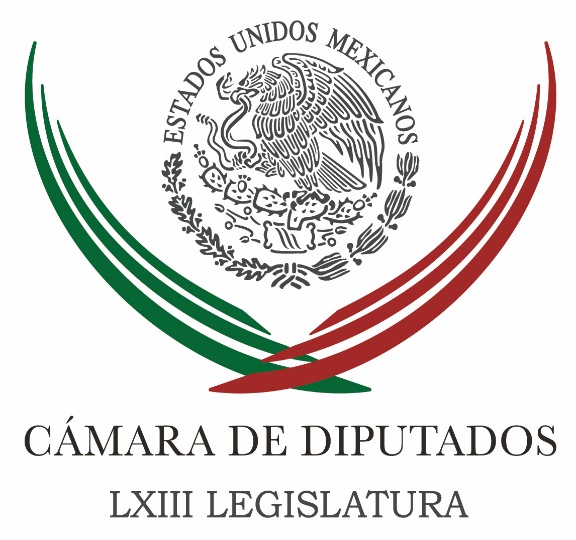 Carpeta InformativaTercer CorteResumen: Priístas en San Lázaro se declaran listos para dictaminar eliminación del fueroCiudadanos y autoridades deben decidir sobre NAICM, no los multimillonarios: PRDEl GPPRD no dará su voto para aprobar nocivas leyes secundarias en materia laboral: Martínez NeriPara combatir el hambre, PVEM propone bancos de alimentosInjusto e irresponsable, poner en duda valía de sociedad civil: Peña NietoSegob alertó al equipo de Meade sobre el boicot de la CNTE: NavarreteINE recibe solicitudes de seguridad de candidatosPRI pedirá intervención de Senado para auditar gobierno de ChihuahuaLópez Obrador pide a Slim que si quiere construir el NAIM que lo haga con su dineroLa Reforma Energética no sufrirá cambios si gana AMLO: Carlos Urzúa16 de abril de 2018TEMA(S): Información GeneralFECHA: 16/04/18HORA: NOTICIERO: MVS NoticiasEMISIÓN: Tercer CorteESTACION: InternetGRUPO: MVSPriístas en San Lázaro se declaran listos para dictaminar eliminación del fueroAngélica Melín, reportera: La bancada del Partido Revolucionario Institucional (PRI) en la Cámara de Diputados se declaró lista para discutir en comisiones, las iniciativas presentadas para eliminar el fuero constitucional.El diputado Ricardo Ramírez, presidente de la Sección Instructora de San Lázaro, encargada de procesar los desafueros, señaló que con independencia del ambiente e intereses electorales, la desaparición de la protección a funcionarios, representantes populares y gobernantes, es una exigencia ciudadana.“Están las condiciones para hacerlo, yo hago votos para que así sea y estoy seguro de que, si hay la voluntad política de las demás fuerzas políticas, al margen de que no se debe de privilegiar ahorita el tema electoral para sacar esta reforma constitucional que es de beneficio para todos, que haya esa cordura y que se dejen a un lado los tintes partidistas y que nos pongamos a dictaminar lo que es un reclamo social”, apuntó.En entrevista telefónica, señaló que en la Cámara las distintas fracciones parlamentarias han mostrado coincidencias suficientes y voluntad de sacar adelante esa legislación antes de que finalice el actual periodo ordinario de sesiones.“Es un tema ampliamente discutido, las voces están unánimes en el mismo sentido de que desaparezca el fuero. Yo veo condiciones para que podamos dictaminar. Yo estoy esperando a que ya nos den la iniciativa, el dictamen para discutirlo al interior de la Comisión”, dijo.Lo anterior, al manifestar que tiene conocimiento de que será este jueves 19 de abril cuando la Comisión de Puntos Constitucionales se reúna para abordar las iniciativas en cuestión, aunque en lo personal, no ha sido notificado.“Se dice, yo no he recibido la citación formal para sesionar, que será el próximo jueves. Entonces yo espero, si es así, que el mismo jueves lo aprobemos en comisión y estemos en condiciones de llevarlo al pleno la próxima semana y estaremos sacándolo dentro de este mismo periodo legislativo. Yo sí veo condiciones para ello”, insistió.La semana anterior, el nuevo presidente de la Comisión de Puntos, el diputado del Partido de la Revolución Democrática (PRD), Daniel Ordoñez, notificó que dicha instancia será citada el jueves de esta semana para dictaminar el tema en cuestión.El pasado jueves 12 de abril, la bancada del Partido Revolucionario Institucional (PRI) presentó la iniciativa anunciada por su candidato presidencial, José Antonio Meade, cuyo propósito es eliminar el fuero, incluyendo al Presidente de la República. Masn/mTEMA(S): Información GeneralFECHA: 16/04/18HORA: NOTICIERO: MVS NoticiasEMISIÓN: Tercer CorteESTACION: InternetGRUPO: MVSCiudadanos y autoridades deben decidir sobre NAICM, no los multimillonarios: PRDAngélica Melín, reportera: El presidente de la Comisión Especial de la Cámara de Diputados que da seguimiento a la construcción del Nuevo Aeropuerto Internacional de la Ciudad de México (NAICM), Rafael Hernández, aseveró que deben ser los ciudadanos y las autoridades y no los empresarios multimillonarios, quienes decidan qué ocurrirá con los terrenos de la actual terminal.Lo anterior, en respuesta a las declaraciones del magnate mexicano Carlos Slim, en defensa del proyecto del Nuevo Aeropuerto.Hernández Soriano coincidió con el ingeniero Slim en que los espacios que dejará la actual terminal deben ser utilizados en beneficio de la población que vive al oriente de la capital y los municipios colindantes del Estado de México, así como en proyectos que permitan romper los “círculos de pobreza” que aquejan la zona.No obstante, esa determinación corresponderá a las autoridades capitalinas, federales y vecinos involucrados, no a empresarios que buscan anteponer sus intereses, “ocurrencias” y voluntad por encima de la población.El legislador del Sol Azteca aseguró que no necesariamente los proyectos que benefician a los grandes grupos empresariales, generan beneficios prometidos como reducción de la pobreza, empleo y desarrollo, como planteó Slim Helú.El futuro de los terrenos de la actual terminal aérea, insistió, no puede definirse conforme a ocurrencias, sino ser producto de una consulta a la ciudadanía que vive en la zona, de estudios científicos, económicos y técnicos desarrollados con seriedad y sentido social.“Es muy fácil para los empresarios, como ahora lo hace Carlos Slim, subirse al tren de las ocurrencias y proponer con base en su perspectiva el desarrollo de todo tipo de negocios, inmobiliarios, sanitarios, esparcimiento”, criticó.“Lo que tenemos que hacer es escuchar primero a la población y que ésta esté bien informada sobre el alcance de cualquier proyecto, ver cuáles son las necesidades de la ciudad de México, qué es más conveniente para contrarrestar los cinturones de pobreza que se formaron precisamente por ocurrencias y la mala planeación”, dijo el legislador. Masn/mTEMA(S): Trabajo LegislativoFECHA: 16/04/18HORA: 16:11NOTICIERO: Enfoque NoticiasEMISIÓN: Tercer CorteESTACION: Online:GRUPO: Enfoque Noticias0El GPPRD no dará su voto para aprobar nocivas leyes secundarias en materia laboral: Martínez NeriSergio Perdomo, reportero: El diputado Francisco Martínez Neri, coordinador del grupo parlamentario del PRD, denunció que el PRI y sus aliados en el Senado de la República pretenden dar un severo golpe bajo a los derechos de la clase trabajadora, a través de la aprobación de las leyes secundarias de la reforma laboral.Recordó que el 24 de febrero de 2017 se publicó en el Diario Oficial de la Federación (DOF) el decreto que reformaba los artículos 107 y 123 de la Constitución Política en materia de justicia laboral. “Dicha modificación pretendía impulsar un nuevo modelo para el ejercicio de los derechos colectivos y la impartición de justicia”.El líder parlamentario del sol azteca refirió que la legislación secundaria debería dar viabilidad al establecimiento de un marco que permita el libre ejercicio de la autonomía, libertad y la democracia sindical y una contratación colectiva auténtica.“No obstante, el Gobierno federal en lugar de convocar a un amplio debate como corresponde a una legislación de esta envergadura, sostuvo reuniones cerradas con cúpulas empresariales y del sindicalismo corporativo, que resultaron en la presentación de una iniciativa suscrita por el PRI y que está siendo avalada por sus aliados”, lamentó.El coordinador perredista en San Lázaro puntualizó que en diversos foros los legisladores de su bancada han cuestionado la propuesta priista por su carácter negativo a los derechos laborales.Es evidente, añadió, que por la trascendencia de este proceso legislativo corresponde al Congreso realizar la más amplia consulta y convocar a un debate profundo sobre esta materia.Explicó que ante este panorama, el GPPRD solicitará a la Junta de Coordinación Política (Jucopo) que se realice una amplia consulta con trabajadores, representantes del sector empresarial, especialistas en derecho laboral, instituciones de educación superior, colegios profesionales, sociedad civil y todos los interesados en dotar de una verdadera justicia laboral.Además, continuó, exhortarán a la Jucopo a realizar a la brevedad las gestiones pertinentes para que se garantice la mayor publicidad, transparencia y apertura al diálogo en el proceso legislativo que lleve a la expedición de la legislación secundaria en materia de justicia laboral.Finalmente, Martínez Neri externó que su bancada no permitirá que se impongan controles corporativos para la conciliación y el registro de contratos colectivos y sindicatos, como se pretende avalar en la propuesta priista; de aprobarse este marco jurídico será inaplicable el ejercicio de derechos ya reconocidos en la Constitución, como son la autentificación de la contratación colectiva, la libertad y la democracia sindical.“Por ello, rechazamos que se use esta reforma para incorporar un marco laboral regresivo, mediante la facilitación del despido, la reducción de prestaciones e indemnizaciones a los trabajadores y el abaratamiento las sanciones a los patrones que violen la ley, como suscribe el PRI y sus aliados en su propuesta”, sentenció.dlp/mTEMA(S): Partidos PolíticosFECHA: 16/04/18HORA: 18:16NOTICIERO: Excelsior.comEMISIÓN: Tercer CorteESTACIÓN: Online GRUPO: Excélsior0Para combatir el hambre, PVEM propone bancos de alimentosEl Partido Verde planteó que mercados, restaurantes entre otros establecimientos comerciales entreguen alimentos que no sean comercializados y que estén aptos para su consumo REDACCIÓN.- CIUDAD DE MÉXICO. El Parido Verde propuso que se establezcan bancos de alimentos en las zonas más marginadas del país. Para ello se establecerá la obligación de que las centrales de abasto, mercados, tiendas de autoservicio, restaurantes, entre otros, transporten y entreguen a los bancos de alimentos que no sean comercializados y se encuentren aptos para el consumo. Los costos de traslado serán deducibles de impuestos.El secretario de Comunicación Social del Partido Verde, Jesús Sesma Suárez, al referirse a la propuesta de su instituto político, que se busca combatir el hambre en el país, garantizando una alimentación suficiente y de calidad a la población que por diferentes causas no puedan satisfacer esa necesidad básica, ya que existe un exceso de producción de alimentos con una mala distribución.Sesma Suárez reveló que, en la actualidad, existen alrededor de 58 bancos de alimentos en el país, los cuales se encuentran en la Red de Bancos de Alimentos de México (BAMX), sin embargo, hay estados que no cuentan con ninguno y los existentes no son suficientes para atender a la población en situación de hambre, de tal forma que se desperdician millones de toneladas de alimentos al año que podrían cubrir la demanda alimentaria de esos millones de mexicanos que viven en pobreza.El parlamentario ecologista señaló que en México existen empresas que cuentan con programas de donación de alimentos para los bancos de alimento, pero las donaciones no son obligatorias, por ello la importancia de la propuesta del Partido Verde.   Jam/mTEMA(S): Información GeneralFECHA: 16/04/18HORA: 14:34NOTICIERO: El Financiero.comEMISIÓN: Tercer CorteESTACION: Online:GRUPO: El Financiero.com0Injusto e irresponsable, poner en duda valía de sociedad civil: Peña NietoEduardo Ortega, reportero: El presidente Enrique Peña Nieto declaró este lunes que poner en duda la valía de las organizaciones de la sociedad civil es injusto e irresponsable.El mandatario realizó un recorrido por el Museo Memoria y Tolerancia, donde se inauguró la exposición de un fragmento del “Muro de Berlín”, que es el símbolo más conocido de la Guerra Fría y de la división de AlemaniaAcompañado por Sharon Zaga, presidenta y cofundadora del Museo Memoria y Tolerancia, el Ejecutivo aseveró que un Gobierno que no acepta la crítica, el escrutinio público y la libertad de expresión es un Gobierno que siembra intolerancia y la confrontación en la sociedad.Sostuvo que la historia de México es el recorrido de un camino que pasó por el respeto de las diferencias y el papel protagónico de la sociedad, es decir -dijo-, una ruta de memoria y tolerancia.Por otra parte, el político mexiquense refirió que callar ante lo que está sucediendo en Venezuela es aceptar la violación de derechos fundamentales.“No denunciar la crisis política, económica, social y humanitaria e ese país significaría ser cómplices de quienes pretenden destruir sus instituciones democráticas”, sostuvo.Por eso, recordó que hace dos días en Lima, Perú, 16 países del continente americano, en el marco de la VIII Cumbre de las Américas, alzaron la voz para pedir con toda claridad la restauración de la institucionalidad democrática en Venezuela, así como el respeto a los derechos humanos y la plena vigencia del Estado de derecho.“Hicimos un exhorto al Gobierno venezolano para que permita el ingreso y distribución de la ayuda humanitaria, que mitigue los graves efectos del desabasto, especialmente de alimentos y medicinas”, agregó.En su oportunidad, la presidenta del Museo Memoria y Tolerancia puso énfasis en que el fragmento original del Muro de Berlín llega tras siete años de la apertura del museo.“Este museo no es sólo del pasado, es, sobre todo, un museo del presente, porque aquí no sólo se recuerda, se aprende de los errores del pasado para no repetirlos, y es por eso que es tan significativa esta pieza, para evitar que estos muros de la vergüenza separen sueños, familias y, sobre todo, eliminen derechos”, agregó Sharon Zaga. dlp/mTEMA(S): Información GeneralFECHA: 16/04/18HORA: 14:46NOTICIERO: 24 HORASEMISIÓN: Tercer CorteESTACION: Online:GRUPO: 24 HORAS0Segob alertó al equipo de Meade sobre el boicot de la CNTE: NavarreteDaniela Wachauf, reportera: El Secretario de Gobernación, Alfonso Navarrete Prida, dijo que un día antes de la campaña del candidato presidencial José Antonio Meade, en Puerto Escondido, Oaxaca tuvieron conocimiento del movimiento de la Coordinadora Nacional de Trabajadores de la Educación (CNTE).Esto luego que integrantes de la Sección 22 de la CNTE y priistas el pasado sábado se enfrentaran con palos y piedras a unos metros de donde se efectuó un acto de campaña de Meade.“Desde el viernes, la Secretaría de Gobernación tuvo conocimiento de que había un manifiesto por escrito, hecho público, por parte de una sección de la llama coordinadora en Oaxaca, donde de manera ríspida le decía a un candidato a la Presidencia que no era bienvenido en su territorio y en su tierra y que impedirían o tratarían de boicotear un acto de ese candidato”, manifestó el funcionario federal.En el marco de 13ª Edición de la Misión Comerical México- California, Navarrete comentó que hubo un incidente que no llegó a mayores, ya que había seguridad perimetral que se estaba proporcionando.“Sé que un compañero de medios había resultado también agredido, entiendo se han levantado las actas correspondientes en lo que tiene que ver con el gobierno del estado de Oaxaca. Y lo que sí, es que hay que comentar y reflexionar, es que la violencia verbal se traduce y genera un ambiente para traducirse posteriormente en posible violencia expresa”, refirió.Enfatizó que el tono debe de ser de propuestas, en una sana campaña electoral.“De que los jóvenes y los votantes, sobre todo por primera vez, tengan claridad de qué propone cada quién, y a dónde va a ir su futuro y su historia de vida, y que todos debemos hacer un esfuerzo por hacer que la civilidad en un proceso electoral dinámico sea lo que prevalezca”, detalló el Secretario.Respecto a los temas violentos como asesinatos a candidatos o posibles candidatos, “he tenido reuniones prácticamente ya con todos los gobernadores, había tenido reuniones con partidos políticos para el tema de seguridad”. dlp/mTEMA(S): Información GeneralFECHA: 16/04/18HORA: 16:16NOTICIERO: Milenio.comEMISIÓN: Tercer CorteESTACION: Online:GRUPO: Milenio.com0INE recibe solicitudes de seguridad de candidatosCarolina Rivera, reportera: Ante el clima de inseguridad que prevalece durante el actual proceso electoral el Instituto Nacional Electoral ya recibió diversas solicitudes de seguridad por parte de varios candidatos federales.Sin dar mayores detalles, el consejero Marco Antonio Baños Martínez, informó que ya hay varias solicitudes que se han hecho llegar a la Secretaría Ejecutiva del instituto.Baños Martínez lamentó los hechos de violencia en donde 58 personas vinculadas al proceso electoral han sido asesinadas, por lo que llamó a las autoridades competentes a hacer frente a este problema."Es preocupante que haya estos signos de violencia que parece que ya no son tan aislados, sino que se está presentando a lo largo de este proceso y creo que se tiene que poner un alto a estas cuestiones", sentenció.En este sentido, afirmó que mantienen un diálogo permanente con la Secretaría de Gobernación para tratar estos temas; sin embargo, aclaró que al INE solo le compete la organización del proceso.Cuestionado sobre la vulnerabilidad en que se encuentran los candidatos a nivel local, Baños Martínez se limitó a señalar que este tema debe ser visto a través de los Organismos Públicos Locales Electorales (OPLEs)."Le toca a los OPLEs activar los mecanismos de coordinación a nivel estatal y obviamente coordinar las acciones junto con las autoridades competentes para atender las solicitudes de los candidatos a las elecciones locales", finalizó. dlp/mTEMA(S): Partidos PolíticosFECHA: 16/04/18HORA: 17:30NOTICIERO: 24 HORASEMISIÓN: Tercer CorteESTACION: Online:GRUPO: 24 HORAS0PRI pedirá intervención de Senado para auditar gobierno de ChihuahuaNotimex: El delegado del Consejo Ejecutivo Nacional (CEN) del Partido Revolucionario Institucional (PRI) y el dirigente estatal del instituto político en Chihuahua, Sofío Ramírez y Omar Bazán, respectivamente, informaron que pedirán la intervención del Senado de la República para que la Auditoría Superior de la Federación (ASF) revise el ejercicio fiscal de la administración del gobernador Javier Corral en 2017 y lo que va del presente año.Dijeron que el mandatario de Chihuahua deberá explicar no solo en qué se ha gastado el presupuesto, al anotar que el estado se encuentra paralizado, sino además el destino de los 900 millones de pesos que le otorgó recientemente el gobierno federal y el costo de la asamblea a la que citó el domingo en la capital del estado.El delegado del CEN del PRI, el también senador Sofío Ramírez, señaló que el gobernador Javier Corral ha incurrido en excesos, violación de la ley y, lo peor, presenta delirios de persecución.Para Javier Corral “nadie lo quiere o lo comprende, y el gobierno federal se dedica a perseguirlo, cuando lo que debe hacer es dedicarse a trabajar por Chihuahua”, sostuvo.Anunció que pedirán el respaldo del Senado para que, mediante un punto de acuerdo, solicite a la ASF revise el ejercicio fiscal del gobierno de Chihuahua del año pasado y lo que va del 2018, y dijo: “Javier Corral presume la transparencia como política de su administración y es momento de que lo pruebe”.Lo invitó a que ahora haga una asamblea para que informe al pueblo de Chihuahua en qué gastó los 900 millones de pesos que le depositó recientemente el gobierno federal.“Que ahora explique a los chihuahuenses cómo violó la ley con su mitin electoral del domingo y cuánto costó la organización del evento”, abundó.Puntualizó que es necesario saber cuánto se pagó en transporte, comidas, gastos en centros comerciales, sombrillas, camisetas, cachuchas, mandiles, banderolas, aviones y hospedaje para invitados especiales, entre ellos a un grupo de actores.Por su parte Omar Bázan dijo que el gobernador del estado de Chihuahua debe entender que no es un candidato, su obligación es atender la enorme lista de necesidades que los chihuahuenses tienen y de los que demandan una pronta resolución de la autoridad estatal.Preguntó qué hace Corral con el presupuesto que la federación le envía y en qué se gasta los recursos públicos del Estado, si no se ve obra pública, apoyos para el campo ni la resolución a las peticiones de maestros y médicos. dlp/mTEMA(S): Información GeneralFECHA: 16/04/18HORA: NOTICIERO: El EconomistaEMISIÓN: Tercer CorteESTACION: InternetGRUPO: El EconomistaLópez Obrador pide a Slim que si quiere construir el NAIM que lo haga con su dineroSan Luis Río Colorado, Sonora.- El candidato presidencial Andrés Manuel López Obrador dijo que respeta la postura del empresario Carlos Slim al defender la construcción del Nuevo Aeropuerto Internacional de México (NAIM). Sin embargo, dijo, esa obra es muy costosa, por lo que si quiere construirlo, “que lo haga con su dinero”.Entrevistado después de un mitin en esta ciudad fronteriza, López Obrador aseveró que si Slim quiere seguir con el proyecto, si él invierte su dinero, se le podría dar la concesión. Afirmó que Slim es contratista del NAIM, y por eso salió a defender el proyecto. Incluso, no descartó que haya sido orillado por el gobierno federal para hacer ese posicionamiento.Asimismo, López Obrador pidió a Slim, que se serene y tranquilice, porque no está en contra de los empresarios únicamente que ya no haya corrupción. Cabe destacar que el abanderado presidencial de Morena, PT y PES, subió a sus redes sociales una historieta para defender su rechazo a la construcción del Nuevo Aeropuerto Internacional de México (NAIM).La historieta narra a través de personajes que la actual obra del aeropuerto, además de inconsistente, presenta actos de corrupción. Masn/mTEMA(S): Información GeneralFECHA: 16/04/18HORA: 19:25NOTICIERO: El FinancieroEMISIÓN: Tercer CorteESTACION: InternetGRUPO: La Reforma Energética no sufrirá cambios si gana AMLO: Carlos UrzúaGonzalo Soto, reportero: Es muy probable que la Reforma Energética no sufra cambios ni se reviertan los contratos entregados hasta el momento, indicó Carlos Manuel Urzúa Macías, propuesto por Andrés Manuel López Obrador para encabezar la Secretaría de Hacienda y Crédito Público (SHCP) en caso de que el tabasqueño gane la Presidencia.En una ponencia esta tarde en el Colegio de México, Urzúa destacó que el país no se puede dar el lujo de rechazar la inversión extranjera y por lo tanto no hay que tener una disolución de los avances en las licitaciones petroleras realizadas hasta el momento.“Nadie dice que se van a repudiar esos contratos”, aseguró. “La idea es revisarlos y asegurarnos que fueron obtenidos legalmente. Es muy probable que no pase nada”.Echar atrás los contratos, apuntó, sería un fuerte despropósito y va en contra de lo que busca el plan económico del candidato de la coalición 'Juntos Haremos Historia'.Urzúa también detalló una serie de medidas administrativas que tienen como objetivo reducir el gasto público y la corrupción en el gobierno.Una de las más agresivas, según el plan, es la eliminación de subsecretarías de Estado, unidades y direcciones generales. El posible secretario de Hacienda no detalló cuáles serían las primeras en desaparecer ni el criterio que se seguiría.Otra medida será la centralización de las compras de gobierno. Sólo desde las sedes de las dependencias se adquirirán los materiales y equipos que se requieran, con el objeto de abaratar costos. Urzúa mencionó también la eliminación de los tratos preferenciales a mandos de alto nivel y de seguros médicos privados.En materia de políticas públicas, el que sería el gobierno de AMLO extendería el Programa Alimentario para Adultos Mayores de la Ciudad de México a todo el país. Actualmente el programa tiene un costo aproximado de mil 209 pesos por cada beneficiario.Para acelerar el crecimiento económico y el desarrollo empresarial, Urzúa mencionó que se impulsará la economía social, a través de cooperativas y algunas uniones de crédito. El economista comentó que en algunos países, como España y Alemania, ese tipo de figuras económicas han tenido un gran impacto positivo que es replicable en México.Según el académico, María Luisa Albores, la propuesta de AMLO para la Secretaria de Desarrollo Social (Sedesol), es especialista en economía social y podría impulsar varios esquemas de cooperativas.Urzúa recalcó, hacia el final de su intervención, que AMLO sí respeta algunos principios básicos como la libre flotación del tipo de cambio y la autonomía del Banco de México e insistirá en que el Impuesto sobre la Renta (ISR) sea la columna vertebral del esquema tributario del país, por encima de los impuestos como IVA. Masn/m